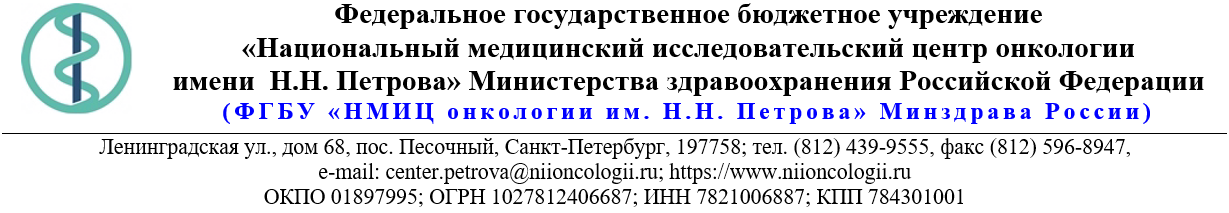 13.Описание объекта закупки*С целью исключения эстетической несовместимости Товара с уже имеющимися у Покупателя предметами мебели, интерьера и отделкой помещений, Поставщик должен в течение 5 (Пяти) рабочих дней с момента заключения Контракта в письменном виде согласовать с Покупателем цветовые оттенки и текстуру материалов, из которых изготовлен (будет изготовлен) Товар. Покупатель вправе отказаться от приёмки Товара в случае нарушения Поставщиком условия, содержащегося в настоящем пункте Контракта.Условия поставки Товара:Поставка товара включает в себя, в том числе доставку, погрузо-разгрузочные работы, подъем на этаж, сборку, установку, на территории Покупателя, вывоз и утилизацию упаковочного материала.27.06.2024 № 21.1-03/1026Ссылка на данный номер обязательна!Запрос о предоставлении ценовой информациидля нужд ФГБУ «НМИЦ онкологии им. Н.Н. Петрова» Минздрава РоссииСтруктура цены (расходы, включенные в цену товара/работы/услуги) должна включать в себя:1)	стоимость товара/работы/услуги; 2)	стоимость упаковки товара;3)	стоимость транспортировки товара от склада поставщика до склада покупателя, включающая в себя все сопутствующие расходы, а также погрузочно-разгрузочные работы;4)	расходы поставщика на уплату таможенных сборов, налоговых и иных обязательных платежей, обязанность по внесению которых установлена российским законодательством;5)  все иные прямые и косвенные накладные расходы поставщика/подрядчика/исполнителя, связанные с поставкой товара/выполнением работ/оказанием услуг и необходимые для надлежащего выполнения обязательств.Сведения о товаре/работе/услуге: содержатся в Приложении.Просим всех заинтересованных лиц представить свои коммерческие предложения (далее - КП) о цене поставки товара/выполнения работы/оказания услуги с использованием прилагаемой формы описания  товара/работы/услуги и направлять их в форме электронного документа, подписанного квалифицированной электронной цифровой подписью (электронная цифровая подпись должна быть открепленной, в формате “sig”) по следующему адресу: 4399541@niioncologii.ru.Информируем, что направленные предложения не будут рассматриваться в качестве заявки на участие в закупке и не дают в дальнейшем каких-либо преимуществ для лиц, подавших указанные предложения.Настоящий запрос не является извещением о проведении закупки, офертой или публичной офертой и не влечет возникновения каких-либо обязательств заказчика.Из ответа на запрос должны однозначно определяться цена единицы товара/работы/услуги и общая цена контракта на условиях, указанных в запросе, срок действия предлагаемой цены.КП оформляется на официальном бланке (при наличии), должно содержать реквизиты организации (официальное наименование, ИНН, КПП - обязательно), и должно содержать ссылку на дату и номер запроса о предоставлении ценовой информации. КП должно содержать актуальные на момент запроса цены товара (работ, услуг), технические характеристики и прочие данные, в том числе условия поставки и оплаты, полностью соответствующие указанным в запросе о предоставлении ценовой информации.В КП должно содержаться однозначное указание на то, что предлагаемые товары (работы, услуги) полностью и по всем запрошенным характеристиками соответствуют описанию объекта закупки, содержащемуся в запросе о предоставлении ценовой информации, выраженное одним из следующих способов: - указанием в КП соответствующего запросу описания товара (работы, услуги)- подтверждением в тексте КП намерения поставки товара (выполнения работы, услуги) на условиях, указанных в запросе, в случае заключения контракта.Обращаем внимание, что в случае осуществления закупки путём заключения контракта (договора) с единственным поставщиком (в предусмотренных законом случаях) контракт (договор) заключается в форме электронного документа с использованием системы электронного документооборота. Документы о приемке по такому контракту (договору) также оформляются в виде электронных документов в системе электронного документооборота.1.Наименование объекта закупкиПоставка мебели (Диваны)2.Место поставки товара, оказания услуг, выполнения работСПБ, п. Песочный, ул. Ленинградская, д.68; г. Санкт-Петербург, ул. Красного Текстильщика, д. 10-12 3.Авансирование (предусмотрено (____%)/ не предусмотрено)не предусмотрено4.Дата начала исполнения обязательств контрагентомС момента заключения Контракта5.Срок окончания исполнения обязательств контрагентом Поставка осуществляется партиями, в течение 45 (сорока пяти) календарных дней с момента заключения Контракта6.Периодичность выполнения работ, оказания услуг, количество партий поставляемого товаровПоставка осуществляется партиями, в течение 45 (сорока пяти) календарных дней с момента заключения Контракта7.Документы, которые должны быть представлены контрагентом вместе с товаром, результатом выполненной работы, оказанной услуги (либо в составе заявки на участие)Сертификаты (Декларации) соответствия8.Требования к гарантии качества товара, работы, услуги (да/нет)Да8.1.Срок, на который предоставляется гарантия и (или) требования к объему предоставления гарантий качества товара, работы, услуги (Если ДА)Не менее 12 (Двенадцати) месяцев с момента поставки8.2.Размер обеспечения гарантийных обязательств
 (до 10% НМЦК)5%9.Преимущества, требования к участникам, нац.режимНет9.1.Преимущества (СМП, Инвалиды, УИС)СМП9.2.Требования к участникам (специальное разрешение (лицензия), аккредитация, членство в СРО или свидетельство о допуске к определенному виду работ)Нет9.3.Запреты, ограничения, условия допуска по статье 14 Закона 
№ 44-ФЗнет10.Дополнительные требования к участникам 
(при наличии ПП № 2571)нет11.Страна происхождения (указывается участником в заявке, коммерческом предложении)Указаны в пункте 1312.Количество и единица измерения объекта закупкиУказаны в пункте 13№Наименование		Технические характеристики		Технические характеристики		Технические характеристики		Технические характеристики		Технические характеристикиЕд. изм.Кол-воОКПД2/КТРУСтрана НДС (%)Цена за ед. сНДС(руб.)Сумма с НДС(руб.)1ДиванНаименование показателя/Технические характеристикиТребованияТребованияЕд. изм.Инструкция по заполнению характеристик в заявкешт631.09.12.110-000000051ДиванВид материала обивкиИскусственная кожаИскусственная кожаЗначение характеристики не может изменяться участником закупкишт631.09.12.110-000000051ДиванКоличество посадочных мест33Значение характеристики не может изменяться участником закупкишт631.09.12.110-000000051ДиванНаличие механизма раскладыванияДаДаЗначение характеристики не может изменяться участником закупкишт631.09.12.110-000000051ДиванНаличие подлокотниковНетНетЗначение характеристики не может изменяться участником закупкишт631.09.12.110-000000051ДиванНаличие ящика для бельяДаДаЗначение характеристики не может изменяться участником закупкишт631.09.12.110-000000051ДиванТип диванаПрямойПрямойЗначение характеристики не может изменяться участником закупкишт631.09.12.110-000000051ДиванТип каркасаДеревянныйДеревянныйЗначение характеристики не может изменяться участником закупкишт631.09.12.110-000000051ДиванТип напольной опорыНожкиНожкиЗначение характеристики не может изменяться участником закупкишт631.09.12.110-000000051ДиванДополнительные характеристики:Дополнительные характеристики:Дополнительные характеристики:Дополнительные характеристики:Дополнительные характеристики:шт631.09.12.110-000000051ДиванВысота≥ 800 и ≤ 850≥ 800 и ≤ 850ммУчастник закупки указывает в заявке конкретное значение характеристикишт631.09.12.110-000000051ДиванШирина≥ 2 030 и ≤ 2050≥ 2 030 и ≤ 2050ммУчастник закупки указывает в заявке конкретное значение характеристикишт631.09.12.110-000000051ДиванГлубина≥ 900 и ≤ 950≥ 900 и ≤ 950ммУчастник закупки указывает в заявке конкретное значение характеристикишт631.09.12.110-000000051ДиванНаполнительСинтепон, ППУ, Войлок, Пружинный блокСинтепон, ППУ, Войлок, Пружинный блокЗначение характеристики не может изменяться участником закупкишт631.09.12.110-000000051ДиванЦвет обивкиКоричневый*Коричневый*Значение характеристики не может изменяться участником закупкишт631.09.12.110-000000051ДиванШирина спального места≥ 1 320 и ≤ 1 350≥ 1 320 и ≤ 1 350ммУчастник закупки указывает в заявке конкретное значение характеристикишт631.09.12.110-000000051ДиванДлина спального места≥ 2 000 и ≤ 2 050≥ 2 000 и ≤ 2 050ммУчастник закупки указывает в заявке конкретное значение характеристикишт631.09.12.110-000000051ДиванВысота сиденья от пола≥ 450≥ 450ммУчастник закупки указывает в заявке конкретное значение характеристикишт631.09.12.110-000000051ДиванТип раскладного механизмаКнижкаКнижкаЗначение характеристики не может изменяться участником закупкишт631.09.12.110-000000051ДиванМатериал ножекМеталл, пластикМеталл, пластикЗначение характеристики не может изменяться участником закупкишт631.09.12.110-000000051ДиванВвиду отсутствия в КТРУ необходимых характеристик, Заказчиком установлены дополнительные  характеристики, для уточнения необходимых параметров с целью всестороннего описания требуемых габаритов, конструкции, применяемых материалов и комплектации изделия:1. габаритные размеры – для обеспечения возможности размещения с учетом размеров конкретных помещений и имеющихся в них других предметов мебели; 2. размеры спального  места и высота посадки – для обеспечения комфортного использования, с учетом назначения и габаритов дивана;3. материал наполнителя, выбранный Заказчиком – является наиболее распространенным и обеспечивает комфортную посадку, с учетом назначения дивана, имеет продолжительный срок службы и повышенную износостойкость, в соответствии с потребностью Заказчика;4.  тип раскладного механизма для обеспечения удобства и простоты использования, с учетом габаритов дивана и места его размещения;5. материал опор – для обеспечения надежности конструкции и более продолжительного срока службы;     6. цвет обивки - в связи с необходимостью эстетической совместимости Товара с уже имеющимися у Заказчика предметами мебели.Ввиду отсутствия в КТРУ необходимых характеристик, Заказчиком установлены дополнительные  характеристики, для уточнения необходимых параметров с целью всестороннего описания требуемых габаритов, конструкции, применяемых материалов и комплектации изделия:1. габаритные размеры – для обеспечения возможности размещения с учетом размеров конкретных помещений и имеющихся в них других предметов мебели; 2. размеры спального  места и высота посадки – для обеспечения комфортного использования, с учетом назначения и габаритов дивана;3. материал наполнителя, выбранный Заказчиком – является наиболее распространенным и обеспечивает комфортную посадку, с учетом назначения дивана, имеет продолжительный срок службы и повышенную износостойкость, в соответствии с потребностью Заказчика;4.  тип раскладного механизма для обеспечения удобства и простоты использования, с учетом габаритов дивана и места его размещения;5. материал опор – для обеспечения надежности конструкции и более продолжительного срока службы;     6. цвет обивки - в связи с необходимостью эстетической совместимости Товара с уже имеющимися у Заказчика предметами мебели.Ввиду отсутствия в КТРУ необходимых характеристик, Заказчиком установлены дополнительные  характеристики, для уточнения необходимых параметров с целью всестороннего описания требуемых габаритов, конструкции, применяемых материалов и комплектации изделия:1. габаритные размеры – для обеспечения возможности размещения с учетом размеров конкретных помещений и имеющихся в них других предметов мебели; 2. размеры спального  места и высота посадки – для обеспечения комфортного использования, с учетом назначения и габаритов дивана;3. материал наполнителя, выбранный Заказчиком – является наиболее распространенным и обеспечивает комфортную посадку, с учетом назначения дивана, имеет продолжительный срок службы и повышенную износостойкость, в соответствии с потребностью Заказчика;4.  тип раскладного механизма для обеспечения удобства и простоты использования, с учетом габаритов дивана и места его размещения;5. материал опор – для обеспечения надежности конструкции и более продолжительного срока службы;     6. цвет обивки - в связи с необходимостью эстетической совместимости Товара с уже имеющимися у Заказчика предметами мебели.Ввиду отсутствия в КТРУ необходимых характеристик, Заказчиком установлены дополнительные  характеристики, для уточнения необходимых параметров с целью всестороннего описания требуемых габаритов, конструкции, применяемых материалов и комплектации изделия:1. габаритные размеры – для обеспечения возможности размещения с учетом размеров конкретных помещений и имеющихся в них других предметов мебели; 2. размеры спального  места и высота посадки – для обеспечения комфортного использования, с учетом назначения и габаритов дивана;3. материал наполнителя, выбранный Заказчиком – является наиболее распространенным и обеспечивает комфортную посадку, с учетом назначения дивана, имеет продолжительный срок службы и повышенную износостойкость, в соответствии с потребностью Заказчика;4.  тип раскладного механизма для обеспечения удобства и простоты использования, с учетом габаритов дивана и места его размещения;5. материал опор – для обеспечения надежности конструкции и более продолжительного срока службы;     6. цвет обивки - в связи с необходимостью эстетической совместимости Товара с уже имеющимися у Заказчика предметами мебели.Ввиду отсутствия в КТРУ необходимых характеристик, Заказчиком установлены дополнительные  характеристики, для уточнения необходимых параметров с целью всестороннего описания требуемых габаритов, конструкции, применяемых материалов и комплектации изделия:1. габаритные размеры – для обеспечения возможности размещения с учетом размеров конкретных помещений и имеющихся в них других предметов мебели; 2. размеры спального  места и высота посадки – для обеспечения комфортного использования, с учетом назначения и габаритов дивана;3. материал наполнителя, выбранный Заказчиком – является наиболее распространенным и обеспечивает комфортную посадку, с учетом назначения дивана, имеет продолжительный срок службы и повышенную износостойкость, в соответствии с потребностью Заказчика;4.  тип раскладного механизма для обеспечения удобства и простоты использования, с учетом габаритов дивана и места его размещения;5. материал опор – для обеспечения надежности конструкции и более продолжительного срока службы;     6. цвет обивки - в связи с необходимостью эстетической совместимости Товара с уже имеющимися у Заказчика предметами мебели.шт631.09.12.110-000000052ДиванНаименование показателя/Технические характеристикиТребованияТребованияЕд. изм.Инструкция по заполнению характеристик в заявкешт131.09.12.110-000000052ДиванВид материала обивкиИскусственная кожаИскусственная кожаЗначение характеристики не может изменяться участником закупкишт131.09.12.110-000000052ДиванКоличество посадочных мест33Значение характеристики не может изменяться участником закупкишт131.09.12.110-000000052ДиванНаличие механизма раскладыванияДаДаЗначение характеристики не может изменяться участником закупкишт131.09.12.110-000000052ДиванНаличие подлокотниковНетНетЗначение характеристики не может изменяться участником закупкишт131.09.12.110-000000052ДиванНаличие ящика для бельяДаДаЗначение характеристики не может изменяться участником закупкишт131.09.12.110-000000052ДиванТип диванаПрямойПрямойЗначение характеристики не может изменяться участником закупкишт131.09.12.110-000000052ДиванТип каркасаДеревянныйДеревянныйЗначение характеристики не может изменяться участником закупкишт131.09.12.110-000000052ДиванТип напольной опорыНожкиНожкиЗначение характеристики не может изменяться участником закупкишт131.09.12.110-000000052ДиванДополнительные характеристики:Дополнительные характеристики:Дополнительные характеристики:Дополнительные характеристики:Дополнительные характеристики:шт131.09.12.110-000000052ДиванВысота≥ 800 и ≤ 850≥ 800 и ≤ 850ммУчастник закупки указывает в заявке конкретное значение характеристикишт131.09.12.110-000000052ДиванШирина≥ 2 030 и ≤ 2050≥ 2 030 и ≤ 2050ммУчастник закупки указывает в заявке конкретное значение характеристикишт131.09.12.110-000000052ДиванГлубина≥ 900 и ≤ 950≥ 900 и ≤ 950ммУчастник закупки указывает в заявке конкретное значение характеристикишт131.09.12.110-000000052ДиванНаполнительСинтепон, ППУ, Войлок, Пружинный блокСинтепон, ППУ, Войлок, Пружинный блокЗначение характеристики не может изменяться участником закупкишт131.09.12.110-000000052ДиванЦвет обивкиБежевый*Бежевый*Значение характеристики не может изменяться участником закупкишт131.09.12.110-000000052ДиванШирина спального места≥ 1 320 и ≤ 1 350≥ 1 320 и ≤ 1 350ммУчастник закупки указывает в заявке конкретное значение характеристикишт131.09.12.110-000000052ДиванДлина спального места≥ 2 000 и ≤ 2 050≥ 2 000 и ≤ 2 050ммУчастник закупки указывает в заявке конкретное значение характеристикишт131.09.12.110-000000052ДиванВысота сиденья от пола≥ 450≥ 450ммУчастник закупки указывает в заявке конкретное значение характеристикишт131.09.12.110-000000052ДиванТип раскладного механизмаКнижкаКнижкаЗначение характеристики не может изменяться участником закупкишт131.09.12.110-000000052ДиванМатериал ножекМеталл, пластикМеталл, пластикЗначение характеристики не может изменяться участником закупкишт131.09.12.110-000000052ДиванВвиду отсутствия в КТРУ необходимых характеристик, Заказчиком установлены дополнительные  характеристики, для уточнения необходимых параметров с целью всестороннего описания требуемых габаритов, конструкции, применяемых материалов и комплектации изделия:1. габаритные размеры – для обеспечения возможности размещения с учетом размеров конкретных помещений и имеющихся в них других предметов мебели; 2. размеры спального  места и высота посадки – для обеспечения комфортного использования, с учетом назначения и габаритов дивана;3. материал наполнителя, выбранный Заказчиком – является наиболее распространенным и обеспечивает комфортную посадку, с учетом назначения дивана, имеет продолжительный срок службы и повышенную износостойкость, в соответствии с потребностью Заказчика;4.  тип раскладного механизма для обеспечения удобства и простоты использования, с учетом габаритов дивана и места его размещения;5. материал опор – для обеспечения надежности конструкции и более продолжительного срока службы;     6. цвет обивки - в связи с необходимостью эстетической совместимости Товара с уже имеющимися у Заказчика предметами мебели.Ввиду отсутствия в КТРУ необходимых характеристик, Заказчиком установлены дополнительные  характеристики, для уточнения необходимых параметров с целью всестороннего описания требуемых габаритов, конструкции, применяемых материалов и комплектации изделия:1. габаритные размеры – для обеспечения возможности размещения с учетом размеров конкретных помещений и имеющихся в них других предметов мебели; 2. размеры спального  места и высота посадки – для обеспечения комфортного использования, с учетом назначения и габаритов дивана;3. материал наполнителя, выбранный Заказчиком – является наиболее распространенным и обеспечивает комфортную посадку, с учетом назначения дивана, имеет продолжительный срок службы и повышенную износостойкость, в соответствии с потребностью Заказчика;4.  тип раскладного механизма для обеспечения удобства и простоты использования, с учетом габаритов дивана и места его размещения;5. материал опор – для обеспечения надежности конструкции и более продолжительного срока службы;     6. цвет обивки - в связи с необходимостью эстетической совместимости Товара с уже имеющимися у Заказчика предметами мебели.Ввиду отсутствия в КТРУ необходимых характеристик, Заказчиком установлены дополнительные  характеристики, для уточнения необходимых параметров с целью всестороннего описания требуемых габаритов, конструкции, применяемых материалов и комплектации изделия:1. габаритные размеры – для обеспечения возможности размещения с учетом размеров конкретных помещений и имеющихся в них других предметов мебели; 2. размеры спального  места и высота посадки – для обеспечения комфортного использования, с учетом назначения и габаритов дивана;3. материал наполнителя, выбранный Заказчиком – является наиболее распространенным и обеспечивает комфортную посадку, с учетом назначения дивана, имеет продолжительный срок службы и повышенную износостойкость, в соответствии с потребностью Заказчика;4.  тип раскладного механизма для обеспечения удобства и простоты использования, с учетом габаритов дивана и места его размещения;5. материал опор – для обеспечения надежности конструкции и более продолжительного срока службы;     6. цвет обивки - в связи с необходимостью эстетической совместимости Товара с уже имеющимися у Заказчика предметами мебели.Ввиду отсутствия в КТРУ необходимых характеристик, Заказчиком установлены дополнительные  характеристики, для уточнения необходимых параметров с целью всестороннего описания требуемых габаритов, конструкции, применяемых материалов и комплектации изделия:1. габаритные размеры – для обеспечения возможности размещения с учетом размеров конкретных помещений и имеющихся в них других предметов мебели; 2. размеры спального  места и высота посадки – для обеспечения комфортного использования, с учетом назначения и габаритов дивана;3. материал наполнителя, выбранный Заказчиком – является наиболее распространенным и обеспечивает комфортную посадку, с учетом назначения дивана, имеет продолжительный срок службы и повышенную износостойкость, в соответствии с потребностью Заказчика;4.  тип раскладного механизма для обеспечения удобства и простоты использования, с учетом габаритов дивана и места его размещения;5. материал опор – для обеспечения надежности конструкции и более продолжительного срока службы;     6. цвет обивки - в связи с необходимостью эстетической совместимости Товара с уже имеющимися у Заказчика предметами мебели.Ввиду отсутствия в КТРУ необходимых характеристик, Заказчиком установлены дополнительные  характеристики, для уточнения необходимых параметров с целью всестороннего описания требуемых габаритов, конструкции, применяемых материалов и комплектации изделия:1. габаритные размеры – для обеспечения возможности размещения с учетом размеров конкретных помещений и имеющихся в них других предметов мебели; 2. размеры спального  места и высота посадки – для обеспечения комфортного использования, с учетом назначения и габаритов дивана;3. материал наполнителя, выбранный Заказчиком – является наиболее распространенным и обеспечивает комфортную посадку, с учетом назначения дивана, имеет продолжительный срок службы и повышенную износостойкость, в соответствии с потребностью Заказчика;4.  тип раскладного механизма для обеспечения удобства и простоты использования, с учетом габаритов дивана и места его размещения;5. материал опор – для обеспечения надежности конструкции и более продолжительного срока службы;     6. цвет обивки - в связи с необходимостью эстетической совместимости Товара с уже имеющимися у Заказчика предметами мебели.шт131.09.12.110-000000053ДиванНаименование показателя/Технические характеристикиТребованияТребованияЕд. изм.Инструкция по заполнению характеристик в заявкешт131.09.12.110-000000033ДиванВид материала обивкиЭкокожаЭкокожаЗначение характеристики не может изменяться участником закупкишт131.09.12.110-000000033ДиванКоличество посадочных мест33Значение характеристики не может изменяться участником закупкишт131.09.12.110-000000033ДиванНаличие механизма раскладыванияНетНетЗначение характеристики не может изменяться участником закупкишт131.09.12.110-000000033ДиванНаличие подлокотниковДаДаЗначение характеристики не может изменяться участником закупкишт131.09.12.110-000000033ДиванНаличие ящика для бельяНетНетЗначение характеристики не может изменяться участником закупкишт131.09.12.110-000000033ДиванНаполнительБеспружинныйБеспружинныйЗначение характеристики не может изменяться участником закупкишт131.09.12.110-000000033ДиванТип диванаПрямойПрямойЗначение характеристики не может изменяться участником закупкишт131.09.12.110-000000033ДиванТип каркасаДеревянныйДеревянныйЗначение характеристики не может изменяться участником закупкишт131.09.12.110-000000033ДиванТип напольной опорыНожкиНожкиЗначение характеристики не может изменяться участником закупкишт131.09.12.110-000000033ДиванДополнительные характеристики:Дополнительные характеристики:Дополнительные характеристики:Дополнительные характеристики:Дополнительные характеристики:шт131.09.12.110-000000033ДиванВысота≥ 830 и ≤ 850≥ 830 и ≤ 850ммУчастник закупки указывает в заявке конкретное значение характеристикишт131.09.12.110-000000033ДиванШирина≥ 1 920 и ≥ 1960 ≥ 1 920 и ≥ 1960 ммУчастник закупки указывает в заявке конкретное значение характеристикишт131.09.12.110-000000033ДиванГлубина≥ 830 и ≤ 850≥ 830 и ≤ 850ммУчастник закупки указывает в заявке конкретное значение характеристикишт131.09.12.110-000000033ДиванВысота посадочного места ≥ 450≥ 450ммУчастник закупки указывает в заявке конкретное значение характеристикишт131.09.12.110-000000033ДиванОбщая ширина посадочного места ≥ 1 650≥ 1 650ммУчастник закупки указывает в заявке конкретное значение характеристикишт131.09.12.110-000000033ДиванГлубина посадочного места ≥ 500≥ 500ммУчастник закупки указывает в заявке конкретное значение характеристикишт131.09.12.110-000000033ДиванВысота спинки от посадочного места ≥ 380≥ 380ммУчастник закупки указывает в заявке конкретное значение характеристикишт131.09.12.110-000000033ДиванНаполнительПенополиуретан и СинтепонПенополиуретан и СинтепонЗначение характеристики не может изменяться участником закупкишт131.09.12.110-000000033ДиванЦвет обивкиСерый*Серый*Значение характеристики не может изменяться участником закупкишт131.09.12.110-000000033ДиванМатериал опорМеталл (хромированный)Металл (хромированный)Значение характеристики не может изменяться участником закупкишт131.09.12.110-000000033ДиванВвиду отсутствия в КТРУ необходимых характеристик, Заказчиком установлены дополнительные  характеристики, для уточнения необходимых параметров с целью всестороннего описания требуемых габаритов, конструкции, применяемых материалов и комплектации изделия:1. габаритные размеры – для обеспечения возможности размещения с учетом размеров конкретных помещений и имеющихся в них других предметов мебели; 2. размеры и высота посадочного места, а так же подлокотников – для обеспечения комфортной посадки, с учетом назначения и габаритов дивана;3. материал наполнителя, выбранный Заказчиком – является наиболее распространенным и обеспечивает комфортную посадку, с учетом назначения дивана, имеет продолжительный срок службы и повышенную износостойкость, в соответствии с потребностью Заказчика;4. материал опор – для обеспечения надежности конструкции и более продолжительного срока службы;     5. цвет обивки - в связи с необходимостью эстетической совместимости Товара с уже имеющимися у Заказчика предметами мебели.Ввиду отсутствия в КТРУ необходимых характеристик, Заказчиком установлены дополнительные  характеристики, для уточнения необходимых параметров с целью всестороннего описания требуемых габаритов, конструкции, применяемых материалов и комплектации изделия:1. габаритные размеры – для обеспечения возможности размещения с учетом размеров конкретных помещений и имеющихся в них других предметов мебели; 2. размеры и высота посадочного места, а так же подлокотников – для обеспечения комфортной посадки, с учетом назначения и габаритов дивана;3. материал наполнителя, выбранный Заказчиком – является наиболее распространенным и обеспечивает комфортную посадку, с учетом назначения дивана, имеет продолжительный срок службы и повышенную износостойкость, в соответствии с потребностью Заказчика;4. материал опор – для обеспечения надежности конструкции и более продолжительного срока службы;     5. цвет обивки - в связи с необходимостью эстетической совместимости Товара с уже имеющимися у Заказчика предметами мебели.Ввиду отсутствия в КТРУ необходимых характеристик, Заказчиком установлены дополнительные  характеристики, для уточнения необходимых параметров с целью всестороннего описания требуемых габаритов, конструкции, применяемых материалов и комплектации изделия:1. габаритные размеры – для обеспечения возможности размещения с учетом размеров конкретных помещений и имеющихся в них других предметов мебели; 2. размеры и высота посадочного места, а так же подлокотников – для обеспечения комфортной посадки, с учетом назначения и габаритов дивана;3. материал наполнителя, выбранный Заказчиком – является наиболее распространенным и обеспечивает комфортную посадку, с учетом назначения дивана, имеет продолжительный срок службы и повышенную износостойкость, в соответствии с потребностью Заказчика;4. материал опор – для обеспечения надежности конструкции и более продолжительного срока службы;     5. цвет обивки - в связи с необходимостью эстетической совместимости Товара с уже имеющимися у Заказчика предметами мебели.Ввиду отсутствия в КТРУ необходимых характеристик, Заказчиком установлены дополнительные  характеристики, для уточнения необходимых параметров с целью всестороннего описания требуемых габаритов, конструкции, применяемых материалов и комплектации изделия:1. габаритные размеры – для обеспечения возможности размещения с учетом размеров конкретных помещений и имеющихся в них других предметов мебели; 2. размеры и высота посадочного места, а так же подлокотников – для обеспечения комфортной посадки, с учетом назначения и габаритов дивана;3. материал наполнителя, выбранный Заказчиком – является наиболее распространенным и обеспечивает комфортную посадку, с учетом назначения дивана, имеет продолжительный срок службы и повышенную износостойкость, в соответствии с потребностью Заказчика;4. материал опор – для обеспечения надежности конструкции и более продолжительного срока службы;     5. цвет обивки - в связи с необходимостью эстетической совместимости Товара с уже имеющимися у Заказчика предметами мебели.Ввиду отсутствия в КТРУ необходимых характеристик, Заказчиком установлены дополнительные  характеристики, для уточнения необходимых параметров с целью всестороннего описания требуемых габаритов, конструкции, применяемых материалов и комплектации изделия:1. габаритные размеры – для обеспечения возможности размещения с учетом размеров конкретных помещений и имеющихся в них других предметов мебели; 2. размеры и высота посадочного места, а так же подлокотников – для обеспечения комфортной посадки, с учетом назначения и габаритов дивана;3. материал наполнителя, выбранный Заказчиком – является наиболее распространенным и обеспечивает комфортную посадку, с учетом назначения дивана, имеет продолжительный срок службы и повышенную износостойкость, в соответствии с потребностью Заказчика;4. материал опор – для обеспечения надежности конструкции и более продолжительного срока службы;     5. цвет обивки - в связи с необходимостью эстетической совместимости Товара с уже имеющимися у Заказчика предметами мебели.шт131.09.12.110-000000034ДиванНаименование показателя/Технические характеристикиТребованияТребованияЕд. изм.Инструкция по заполнению характеристик в заявкешт131.09.12.110-000000034ДиванВид материала обивкиЭкокожаЭкокожаЗначение характеристики не может изменяться участником закупкишт131.09.12.110-000000034ДиванКоличество посадочных мест33Значение характеристики не может изменяться участником закупкишт131.09.12.110-000000034ДиванНаличие механизма раскладыванияНетНетЗначение характеристики не может изменяться участником закупкишт131.09.12.110-000000034ДиванНаличие подлокотниковДаДаЗначение характеристики не может изменяться участником закупкишт131.09.12.110-000000034ДиванНаличие ящика для бельяНетНетЗначение характеристики не может изменяться участником закупкишт131.09.12.110-000000034ДиванНаполнительБеспружинныйБеспружинныйЗначение характеристики не может изменяться участником закупкишт131.09.12.110-000000034ДиванТип диванаПрямойПрямойЗначение характеристики не может изменяться участником закупкишт131.09.12.110-000000034ДиванТип каркасаДеревянныйДеревянныйЗначение характеристики не может изменяться участником закупкишт131.09.12.110-000000034ДиванТип напольной опорыНожкиНожкиЗначение характеристики не может изменяться участником закупкишт131.09.12.110-000000034ДиванДополнительные характеристики:Дополнительные характеристики:Дополнительные характеристики:Дополнительные характеристики:Дополнительные характеристики:шт131.09.12.110-000000034ДиванВысота≥ 830 и ≤ 850≥ 830 и ≤ 850ммУчастник закупки указывает в заявке конкретное значение характеристикишт131.09.12.110-000000034ДиванШирина≥ 1 920 и ≥ 1960 ≥ 1 920 и ≥ 1960 ммУчастник закупки указывает в заявке конкретное значение характеристикишт131.09.12.110-000000034ДиванГлубина≥ 830 и ≤ 850≥ 830 и ≤ 850ммУчастник закупки указывает в заявке конкретное значение характеристикишт131.09.12.110-000000034ДиванВысота посадочного места ≥ 450≥ 450ммУчастник закупки указывает в заявке конкретное значение характеристикишт131.09.12.110-000000034ДиванОбщая ширина посадочного места ≥ 1 650≥ 1 650ммУчастник закупки указывает в заявке конкретное значение характеристикишт131.09.12.110-000000034ДиванГлубина посадочного места ≥ 500≥ 500ммУчастник закупки указывает в заявке конкретное значение характеристикишт131.09.12.110-000000034ДиванВысота спинки от посадочного места ≥ 380≥ 380ммУчастник закупки указывает в заявке конкретное значение характеристикишт131.09.12.110-000000034ДиванНаполнительПенополиуретан и СинтепонПенополиуретан и СинтепонЗначение характеристики не может изменяться участником закупкишт131.09.12.110-000000034ДиванЦвет обивкиКоричневый*Коричневый*Значение характеристики не может изменяться участником закупкишт131.09.12.110-000000034ДиванМатериал опорМеталл (хромированный)Металл (хромированный)Значение характеристики не может изменяться участником закупкишт131.09.12.110-000000034ДиванВвиду отсутствия в КТРУ необходимых характеристик, Заказчиком установлены дополнительные  характеристики, для уточнения необходимых параметров с целью всестороннего описания требуемых габаритов, конструкции, применяемых материалов и комплектации изделия:1. габаритные размеры – для обеспечения возможности размещения с учетом размеров конкретных помещений и имеющихся в них других предметов мебели; 2. размеры и высота посадочного места, а так же подлокотников – для обеспечения комфортной посадки, с учетом назначения и габаритов дивана;3. материал наполнителя, выбранный Заказчиком – является наиболее распространенным и обеспечивает комфортную посадку, с учетом назначения дивана, имеет продолжительный срок службы и повышенную износостойкость, в соответствии с потребностью Заказчика;4. материал опор – для обеспечения надежности конструкции и более продолжительного срока службы;     5. цвет обивки - в связи с необходимостью эстетической совместимости Товара с уже имеющимися у Заказчика предметами мебели.Ввиду отсутствия в КТРУ необходимых характеристик, Заказчиком установлены дополнительные  характеристики, для уточнения необходимых параметров с целью всестороннего описания требуемых габаритов, конструкции, применяемых материалов и комплектации изделия:1. габаритные размеры – для обеспечения возможности размещения с учетом размеров конкретных помещений и имеющихся в них других предметов мебели; 2. размеры и высота посадочного места, а так же подлокотников – для обеспечения комфортной посадки, с учетом назначения и габаритов дивана;3. материал наполнителя, выбранный Заказчиком – является наиболее распространенным и обеспечивает комфортную посадку, с учетом назначения дивана, имеет продолжительный срок службы и повышенную износостойкость, в соответствии с потребностью Заказчика;4. материал опор – для обеспечения надежности конструкции и более продолжительного срока службы;     5. цвет обивки - в связи с необходимостью эстетической совместимости Товара с уже имеющимися у Заказчика предметами мебели.Ввиду отсутствия в КТРУ необходимых характеристик, Заказчиком установлены дополнительные  характеристики, для уточнения необходимых параметров с целью всестороннего описания требуемых габаритов, конструкции, применяемых материалов и комплектации изделия:1. габаритные размеры – для обеспечения возможности размещения с учетом размеров конкретных помещений и имеющихся в них других предметов мебели; 2. размеры и высота посадочного места, а так же подлокотников – для обеспечения комфортной посадки, с учетом назначения и габаритов дивана;3. материал наполнителя, выбранный Заказчиком – является наиболее распространенным и обеспечивает комфортную посадку, с учетом назначения дивана, имеет продолжительный срок службы и повышенную износостойкость, в соответствии с потребностью Заказчика;4. материал опор – для обеспечения надежности конструкции и более продолжительного срока службы;     5. цвет обивки - в связи с необходимостью эстетической совместимости Товара с уже имеющимися у Заказчика предметами мебели.Ввиду отсутствия в КТРУ необходимых характеристик, Заказчиком установлены дополнительные  характеристики, для уточнения необходимых параметров с целью всестороннего описания требуемых габаритов, конструкции, применяемых материалов и комплектации изделия:1. габаритные размеры – для обеспечения возможности размещения с учетом размеров конкретных помещений и имеющихся в них других предметов мебели; 2. размеры и высота посадочного места, а так же подлокотников – для обеспечения комфортной посадки, с учетом назначения и габаритов дивана;3. материал наполнителя, выбранный Заказчиком – является наиболее распространенным и обеспечивает комфортную посадку, с учетом назначения дивана, имеет продолжительный срок службы и повышенную износостойкость, в соответствии с потребностью Заказчика;4. материал опор – для обеспечения надежности конструкции и более продолжительного срока службы;     5. цвет обивки - в связи с необходимостью эстетической совместимости Товара с уже имеющимися у Заказчика предметами мебели.Ввиду отсутствия в КТРУ необходимых характеристик, Заказчиком установлены дополнительные  характеристики, для уточнения необходимых параметров с целью всестороннего описания требуемых габаритов, конструкции, применяемых материалов и комплектации изделия:1. габаритные размеры – для обеспечения возможности размещения с учетом размеров конкретных помещений и имеющихся в них других предметов мебели; 2. размеры и высота посадочного места, а так же подлокотников – для обеспечения комфортной посадки, с учетом назначения и габаритов дивана;3. материал наполнителя, выбранный Заказчиком – является наиболее распространенным и обеспечивает комфортную посадку, с учетом назначения дивана, имеет продолжительный срок службы и повышенную износостойкость, в соответствии с потребностью Заказчика;4. материал опор – для обеспечения надежности конструкции и более продолжительного срока службы;     5. цвет обивки - в связи с необходимостью эстетической совместимости Товара с уже имеющимися у Заказчика предметами мебели.шт131.09.12.110-000000035ДиванНаименование показателя/Технические характеристикиТребованияТребованияЕд. изм.Инструкция по заполнению характеристик в заявкешт131.09.12.110-000000035ДиванВид материала обивкиЭкокожаЭкокожаЗначение характеристики не может изменяться участником закупкишт131.09.12.110-000000035ДиванКоличество посадочных мест3 3 Значение характеристики не может изменяться участником закупкишт131.09.12.110-000000035ДиванНаличие механизма раскладыванияНетНетЗначение характеристики не может изменяться участником закупкишт131.09.12.110-000000035ДиванНаличие подлокотниковДаДаЗначение характеристики не может изменяться участником закупкишт131.09.12.110-000000035ДиванНаличие ящика для бельяНетНетЗначение характеристики не может изменяться участником закупкишт131.09.12.110-000000035ДиванНаполнительБеспружинныйБеспружинныйЗначение характеристики не может изменяться участником закупкишт131.09.12.110-000000035ДиванТип диванаПрямойПрямойЗначение характеристики не может изменяться участником закупкишт131.09.12.110-000000035ДиванТип каркасаДеревянныйДеревянныйЗначение характеристики не может изменяться участником закупкишт131.09.12.110-000000035ДиванТип напольной опорыНожкиНожкиЗначение характеристики не может изменяться участником закупкишт131.09.12.110-000000035ДиванДополнительные характеристики:Дополнительные характеристики:Дополнительные характеристики:Дополнительные характеристики:Дополнительные характеристики:шт131.09.12.110-000000035ДиванВысота ≥ 770 и ≤ 800ммммУчастник закупки указывает в заявке конкретное значение характеристикишт131.09.12.110-000000035ДиванШирина≥ 1 620 и ≤ 1650ммммУчастник закупки указывает в заявке конкретное значение характеристикишт131.09.12.110-000000035ДиванГлубина≥ 620 и ≤ 650ммммУчастник закупки указывает в заявке конкретное значение характеристикишт131.09.12.110-000000035ДиванВысота посадочного места с учетом опор ≥ 450 и ≤ 470ммммУчастник закупки указывает в заявке конкретное значение характеристикишт131.09.12.110-000000035ДиванОбщая ширина посадочного места ≥ 1 360 и ≤ 1 370ммммУчастник закупки указывает в заявке конкретное значение характеристикишт131.09.12.110-000000035ДиванГлубина посадочного места ≥ 480 и ≤ 500ммммУчастник закупки указывает в заявке конкретное значение характеристикишт131.09.12.110-000000035ДиванНаполнениеПенополиуретанЗначение характеристики не может изменяться участником закупкишт131.09.12.110-000000035ДиванЦвет обивкиЧерный*Значение характеристики не может изменяться участником закупкишт131.09.12.110-000000035ДиванСъемные подушкиНетЗначение характеристики не может изменяться участником закупкишт131.09.12.110-000000035ДиванВысота опор≥ 300 и ≤ 310ммммУчастник закупки указывает в заявке конкретное значение характеристикишт131.09.12.110-000000035ДиванДиаметр опор ≥ 50ммммУчастник закупки указывает в заявке конкретное значение характеристикишт131.09.12.110-000000035ДиванВысота проставки между спинкой и сиденьем ≥ 110 ≤ 120ммммУчастник закупки указывает в заявке конкретное значение характеристикишт131.09.12.110-000000035ДиванКонструкцияВысота подлокотников и спинка дивана выполнены на одном уровне. Наличие зазора, за счет основания выполненного в виде цилиндрических проставок, между спинкой дивана и сиденьем, а так же подлокотниками и сиденьем.  Значение характеристики не может изменяться участником закупкишт131.09.12.110-000000035ДиванМатериал опор Хромированный метал   Значение характеристики не может изменяться участником закупкишт131.09.12.110-000000035Диван* Ввиду отсутствия в КТРУ необходимых характеристик, Заказчиком установлены дополнительные  характеристики, для уточнения необходимых параметров с целью всестороннего описания требуемых габаритов, конструкции, применяемых материалов и комплектации изделия:1. габаритные размеры – для обеспечения возможности размещения с учетом размеров конкретных помещений и имеющихся в них других предметов мебели; 2. размеры и высота посадочного места, высота опор – для обеспечения комфортной посадки, с учетом назначения и габаритов дивана;3. материал наполнителя, выбранный Заказчиком – является наиболее распространенным и обеспечивает комфортную посадку, с учетом назначения дивана, имеет продолжительный срок службы и повышенную износостойкость, в соответствии с потребностью Заказчика;4. отсутствие съемных подушек – требование установлено с учетом назначения дивана и места его расположения в зонах ожидания; 5. материал, диаметр и высота опор – для обеспечения надежности, с учетом конструкции дивана и более продолжительного срока службы;     6. цвет обивки, а так же исполнение (конструкция) - в связи с необходимостью эстетической совместимости Товара с уже имеющимися у Заказчика предметами мебели.* Ввиду отсутствия в КТРУ необходимых характеристик, Заказчиком установлены дополнительные  характеристики, для уточнения необходимых параметров с целью всестороннего описания требуемых габаритов, конструкции, применяемых материалов и комплектации изделия:1. габаритные размеры – для обеспечения возможности размещения с учетом размеров конкретных помещений и имеющихся в них других предметов мебели; 2. размеры и высота посадочного места, высота опор – для обеспечения комфортной посадки, с учетом назначения и габаритов дивана;3. материал наполнителя, выбранный Заказчиком – является наиболее распространенным и обеспечивает комфортную посадку, с учетом назначения дивана, имеет продолжительный срок службы и повышенную износостойкость, в соответствии с потребностью Заказчика;4. отсутствие съемных подушек – требование установлено с учетом назначения дивана и места его расположения в зонах ожидания; 5. материал, диаметр и высота опор – для обеспечения надежности, с учетом конструкции дивана и более продолжительного срока службы;     6. цвет обивки, а так же исполнение (конструкция) - в связи с необходимостью эстетической совместимости Товара с уже имеющимися у Заказчика предметами мебели.* Ввиду отсутствия в КТРУ необходимых характеристик, Заказчиком установлены дополнительные  характеристики, для уточнения необходимых параметров с целью всестороннего описания требуемых габаритов, конструкции, применяемых материалов и комплектации изделия:1. габаритные размеры – для обеспечения возможности размещения с учетом размеров конкретных помещений и имеющихся в них других предметов мебели; 2. размеры и высота посадочного места, высота опор – для обеспечения комфортной посадки, с учетом назначения и габаритов дивана;3. материал наполнителя, выбранный Заказчиком – является наиболее распространенным и обеспечивает комфортную посадку, с учетом назначения дивана, имеет продолжительный срок службы и повышенную износостойкость, в соответствии с потребностью Заказчика;4. отсутствие съемных подушек – требование установлено с учетом назначения дивана и места его расположения в зонах ожидания; 5. материал, диаметр и высота опор – для обеспечения надежности, с учетом конструкции дивана и более продолжительного срока службы;     6. цвет обивки, а так же исполнение (конструкция) - в связи с необходимостью эстетической совместимости Товара с уже имеющимися у Заказчика предметами мебели.* Ввиду отсутствия в КТРУ необходимых характеристик, Заказчиком установлены дополнительные  характеристики, для уточнения необходимых параметров с целью всестороннего описания требуемых габаритов, конструкции, применяемых материалов и комплектации изделия:1. габаритные размеры – для обеспечения возможности размещения с учетом размеров конкретных помещений и имеющихся в них других предметов мебели; 2. размеры и высота посадочного места, высота опор – для обеспечения комфортной посадки, с учетом назначения и габаритов дивана;3. материал наполнителя, выбранный Заказчиком – является наиболее распространенным и обеспечивает комфортную посадку, с учетом назначения дивана, имеет продолжительный срок службы и повышенную износостойкость, в соответствии с потребностью Заказчика;4. отсутствие съемных подушек – требование установлено с учетом назначения дивана и места его расположения в зонах ожидания; 5. материал, диаметр и высота опор – для обеспечения надежности, с учетом конструкции дивана и более продолжительного срока службы;     6. цвет обивки, а так же исполнение (конструкция) - в связи с необходимостью эстетической совместимости Товара с уже имеющимися у Заказчика предметами мебели.* Ввиду отсутствия в КТРУ необходимых характеристик, Заказчиком установлены дополнительные  характеристики, для уточнения необходимых параметров с целью всестороннего описания требуемых габаритов, конструкции, применяемых материалов и комплектации изделия:1. габаритные размеры – для обеспечения возможности размещения с учетом размеров конкретных помещений и имеющихся в них других предметов мебели; 2. размеры и высота посадочного места, высота опор – для обеспечения комфортной посадки, с учетом назначения и габаритов дивана;3. материал наполнителя, выбранный Заказчиком – является наиболее распространенным и обеспечивает комфортную посадку, с учетом назначения дивана, имеет продолжительный срок службы и повышенную износостойкость, в соответствии с потребностью Заказчика;4. отсутствие съемных подушек – требование установлено с учетом назначения дивана и места его расположения в зонах ожидания; 5. материал, диаметр и высота опор – для обеспечения надежности, с учетом конструкции дивана и более продолжительного срока службы;     6. цвет обивки, а так же исполнение (конструкция) - в связи с необходимостью эстетической совместимости Товара с уже имеющимися у Заказчика предметами мебели.шт131.09.12.110-000000036ДиванНаименование показателя/Технические характеристикиТребованияЕд. изм.Ед. изм.Инструкция по заполнению характеристик в заявкешт131.09.12.110-000000036ДиванВид материала обивки	Кожа искусственная		Значение характеристики не может изменяться участником закупкишт131.09.12.110-000000036ДиванКоличество посадочных мест2Значение характеристики не может изменяться участником закупкишт131.09.12.110-000000036ДиванНаличие механизма раскладыванияНетЗначение характеристики не может изменяться участником закупкишт131.09.12.110-000000036ДиванНаличие подлокотниковДаЗначение характеристики не может изменяться участником закупкишт131.09.12.110-000000036ДиванНаличие ящика для бельяНетЗначение характеристики не может изменяться участником закупкишт131.09.12.110-000000036ДиванНаполнительБеспружинный	Значение характеристики не может изменяться участником закупкишт131.09.12.110-000000036ДиванТип диванаПрямой	Значение характеристики не может изменяться участником закупкишт131.09.12.110-000000036ДиванТип каркасаДеревянный	Значение характеристики не может изменяться участником закупкишт131.09.12.110-000000036ДиванТип напольной опорыНожки	Значение характеристики не может изменяться участником закупкишт131.09.12.110-000000036ДиванДополнительные характеристики:Дополнительные характеристики:Дополнительные характеристики:Дополнительные характеристики:Дополнительные характеристики:шт131.09.12.110-000000036ДиванВысота≥ 830 и ≤ 850ммммУчастник закупки указывает в заявке конкретное значение характеристикишт131.09.12.110-000000036ДиванШирина≥ 1360 и ≤ 1380ммммУчастник закупки указывает в заявке конкретное значение характеристикишт131.09.12.110-000000036ДиванГлубина≥ 830 и ≤ 850ммммУчастник закупки указывает в заявке конкретное значение характеристикишт131.09.12.110-000000036ДиванГлубина посадочного места ≥ 480 и ≤ 500ммммУчастник закупки указывает в заявке конкретное значение характеристикишт131.09.12.110-000000036ДиванВысота посадочного места≥ 450 и ≤ 470ммммУчастник закупки указывает в заявке конкретное значение характеристикишт131.09.12.110-000000036ДиванОбщая ширина посадочного места≥ 1 100 и ≤ 1 150ммммУчастник закупки указывает в заявке конкретное значение характеристикишт131.09.12.110-000000036ДиванВысота опор ≥ 100 и ≤ 110ммммУчастник закупки указывает в заявке конкретное значение характеристикишт131.09.12.110-000000036ДиванНаполнительПенополиуретан и СинтепонЗначение характеристики не может изменяться участником закупкишт131.09.12.110-000000036ДиванЦвет обивкиСиний*Значение характеристики не может изменяться участником закупкишт131.09.12.110-000000036ДиванМатериал опорМеталл (хромированный)Значение характеристики не может изменяться участником закупкишт131.09.12.110-000000036Диван* Ввиду отсутствия в КТРУ необходимых характеристик, Заказчиком установлены дополнительные характеристики, для уточнения необходимых параметров с целью всестороннего описания требуемых габаритов, конструкции, применяемых материалов и комплектации изделия:1. габаритные размеры – для обеспечения возможности размещения с учетом размеров конкретных помещений и имеющихся в них других предметов мебели; 2. размеры и высота посадочного места – для обеспечения комфортной посадки, с учетом назначения и габаритов дивана;3. материал наполнителя, выбранный Заказчиком – является наиболее распространенным и обеспечивает комфортную посадку, с учетом назначения дивана, имеет продолжительный срок службы и повышенную износостойкость, в соответствии с потребностью Заказчика;4. материал опор – для обеспечения надежности конструкции и более продолжительного срока службы;     5. цвет обивки - в связи с необходимостью эстетической совместимости Товара с уже имеющимися у Заказчика предметами мебели.* Ввиду отсутствия в КТРУ необходимых характеристик, Заказчиком установлены дополнительные характеристики, для уточнения необходимых параметров с целью всестороннего описания требуемых габаритов, конструкции, применяемых материалов и комплектации изделия:1. габаритные размеры – для обеспечения возможности размещения с учетом размеров конкретных помещений и имеющихся в них других предметов мебели; 2. размеры и высота посадочного места – для обеспечения комфортной посадки, с учетом назначения и габаритов дивана;3. материал наполнителя, выбранный Заказчиком – является наиболее распространенным и обеспечивает комфортную посадку, с учетом назначения дивана, имеет продолжительный срок службы и повышенную износостойкость, в соответствии с потребностью Заказчика;4. материал опор – для обеспечения надежности конструкции и более продолжительного срока службы;     5. цвет обивки - в связи с необходимостью эстетической совместимости Товара с уже имеющимися у Заказчика предметами мебели.* Ввиду отсутствия в КТРУ необходимых характеристик, Заказчиком установлены дополнительные характеристики, для уточнения необходимых параметров с целью всестороннего описания требуемых габаритов, конструкции, применяемых материалов и комплектации изделия:1. габаритные размеры – для обеспечения возможности размещения с учетом размеров конкретных помещений и имеющихся в них других предметов мебели; 2. размеры и высота посадочного места – для обеспечения комфортной посадки, с учетом назначения и габаритов дивана;3. материал наполнителя, выбранный Заказчиком – является наиболее распространенным и обеспечивает комфортную посадку, с учетом назначения дивана, имеет продолжительный срок службы и повышенную износостойкость, в соответствии с потребностью Заказчика;4. материал опор – для обеспечения надежности конструкции и более продолжительного срока службы;     5. цвет обивки - в связи с необходимостью эстетической совместимости Товара с уже имеющимися у Заказчика предметами мебели.* Ввиду отсутствия в КТРУ необходимых характеристик, Заказчиком установлены дополнительные характеристики, для уточнения необходимых параметров с целью всестороннего описания требуемых габаритов, конструкции, применяемых материалов и комплектации изделия:1. габаритные размеры – для обеспечения возможности размещения с учетом размеров конкретных помещений и имеющихся в них других предметов мебели; 2. размеры и высота посадочного места – для обеспечения комфортной посадки, с учетом назначения и габаритов дивана;3. материал наполнителя, выбранный Заказчиком – является наиболее распространенным и обеспечивает комфортную посадку, с учетом назначения дивана, имеет продолжительный срок службы и повышенную износостойкость, в соответствии с потребностью Заказчика;4. материал опор – для обеспечения надежности конструкции и более продолжительного срока службы;     5. цвет обивки - в связи с необходимостью эстетической совместимости Товара с уже имеющимися у Заказчика предметами мебели.* Ввиду отсутствия в КТРУ необходимых характеристик, Заказчиком установлены дополнительные характеристики, для уточнения необходимых параметров с целью всестороннего описания требуемых габаритов, конструкции, применяемых материалов и комплектации изделия:1. габаритные размеры – для обеспечения возможности размещения с учетом размеров конкретных помещений и имеющихся в них других предметов мебели; 2. размеры и высота посадочного места – для обеспечения комфортной посадки, с учетом назначения и габаритов дивана;3. материал наполнителя, выбранный Заказчиком – является наиболее распространенным и обеспечивает комфортную посадку, с учетом назначения дивана, имеет продолжительный срок службы и повышенную износостойкость, в соответствии с потребностью Заказчика;4. материал опор – для обеспечения надежности конструкции и более продолжительного срока службы;     5. цвет обивки - в связи с необходимостью эстетической совместимости Товара с уже имеющимися у Заказчика предметами мебели.шт131.09.12.110-000000037ДиванНаименование показателя/Технические характеристикиТребованияЕд. изм.Ед. изм.Инструкция по заполнению характеристик в заявкешт131.09.12.110-000000047ДиванВид материала обивкиКожа искусственнаяЗначение характеристики не может изменяться участником закупкишт131.09.12.110-000000047ДиванКоличество посадочных мест2Значение характеристики не может изменяться участником закупкишт131.09.12.110-000000047ДиванНаличие механизма раскладыванияНетЗначение характеристики не может изменяться участником закупкишт131.09.12.110-000000047ДиванНаличие декоративных подушекНетЗначение характеристики не может изменяться участником закупкишт131.09.12.110-000000047ДиванНаличие подлокотниковНетЗначение характеристики не может изменяться участником закупкишт131.09.12.110-000000047ДиванНаличие ящика для бельяНетЗначение характеристики не может изменяться участником закупкишт131.09.12.110-000000047ДиванНаполнительБеспружинныйЗначение характеристики не может изменяться участником закупкишт131.09.12.110-000000047ДиванТип диванаПрямойЗначение характеристики не может изменяться участником закупкишт131.09.12.110-000000047ДиванТип каркасаМеталлическийЗначение характеристики не может изменяться участником закупкишт131.09.12.110-000000047ДиванТип напольной опорыНожкиЗначение характеристики не может изменяться участником закупкишт131.09.12.110-000000047ДиванДополнительные характеристики:Дополнительные характеристики:Дополнительные характеристики:Дополнительные характеристики:Дополнительные характеристики:шт131.09.12.110-000000047ДиванВысота≥ 780 и ≤ 800ммммУчастник закупки указывает в заявке конкретное значение характеристикишт131.09.12.110-000000047ДиванШирина≥ 1270 и ≤ 1300ммммУчастник закупки указывает в заявке конкретное значение характеристикишт131.09.12.110-000000047ДиванГлубина≥ 690 и ≤ 710ммммУчастник закупки указывает в заявке конкретное значение характеристикишт131.09.12.110-000000047ДиванГлубина посадочного места ≥ 500ммммУчастник закупки указывает в заявке конкретное значение характеристикишт131.09.12.110-000000047ДиванВысота посадочного места≥ 460 ммммУчастник закупки указывает в заявке конкретное значение характеристикишт131.09.12.110-000000047ДиванНаполнительПенополиуретанЗначение характеристики не может изменяться участником закупкишт131.09.12.110-000000047ДиванЦвет обивкиЗеленый*Значение характеристики не может изменяться участником закупкишт131.09.12.110-000000047ДиванМатериал опорМеталлЗначение характеристики не может изменяться участником закупкишт131.09.12.110-000000047ДиванФорма опорО-бразной формыЗначение характеристики не может изменяться участником закупкишт131.09.12.110-000000047Диван* Ввиду отсутствия в КТРУ необходимых характеристик, Заказчиком установлены дополнительные характеристики, для уточнения необходимых параметров с целью всестороннего описания требуемых габаритов, конструкции, применяемых материалов и комплектации изделия:1. габаритные размеры – для обеспечения возможности размещения с учетом размеров конкретных помещений и имеющихся в них других предметов мебели; 2. размеры и высота посадочного места – для обеспечения комфортной посадки, с учетом назначения и габаритов дивана;3. материал наполнителя, выбранный Заказчиком – является наиболее распространенным и обеспечивает комфортную посадку, с учетом назначения дивана, имеет продолжительный срок службы и повышенную износостойкость, в соответствии с потребностью Заказчика;4. материал опор – для обеспечения надежности конструкции и более продолжительного срока службы;     5. цвет обивки - в связи с необходимостью эстетической совместимости Товара с уже имеющимися у Заказчика предметами мебели.* Ввиду отсутствия в КТРУ необходимых характеристик, Заказчиком установлены дополнительные характеристики, для уточнения необходимых параметров с целью всестороннего описания требуемых габаритов, конструкции, применяемых материалов и комплектации изделия:1. габаритные размеры – для обеспечения возможности размещения с учетом размеров конкретных помещений и имеющихся в них других предметов мебели; 2. размеры и высота посадочного места – для обеспечения комфортной посадки, с учетом назначения и габаритов дивана;3. материал наполнителя, выбранный Заказчиком – является наиболее распространенным и обеспечивает комфортную посадку, с учетом назначения дивана, имеет продолжительный срок службы и повышенную износостойкость, в соответствии с потребностью Заказчика;4. материал опор – для обеспечения надежности конструкции и более продолжительного срока службы;     5. цвет обивки - в связи с необходимостью эстетической совместимости Товара с уже имеющимися у Заказчика предметами мебели.* Ввиду отсутствия в КТРУ необходимых характеристик, Заказчиком установлены дополнительные характеристики, для уточнения необходимых параметров с целью всестороннего описания требуемых габаритов, конструкции, применяемых материалов и комплектации изделия:1. габаритные размеры – для обеспечения возможности размещения с учетом размеров конкретных помещений и имеющихся в них других предметов мебели; 2. размеры и высота посадочного места – для обеспечения комфортной посадки, с учетом назначения и габаритов дивана;3. материал наполнителя, выбранный Заказчиком – является наиболее распространенным и обеспечивает комфортную посадку, с учетом назначения дивана, имеет продолжительный срок службы и повышенную износостойкость, в соответствии с потребностью Заказчика;4. материал опор – для обеспечения надежности конструкции и более продолжительного срока службы;     5. цвет обивки - в связи с необходимостью эстетической совместимости Товара с уже имеющимися у Заказчика предметами мебели.* Ввиду отсутствия в КТРУ необходимых характеристик, Заказчиком установлены дополнительные характеристики, для уточнения необходимых параметров с целью всестороннего описания требуемых габаритов, конструкции, применяемых материалов и комплектации изделия:1. габаритные размеры – для обеспечения возможности размещения с учетом размеров конкретных помещений и имеющихся в них других предметов мебели; 2. размеры и высота посадочного места – для обеспечения комфортной посадки, с учетом назначения и габаритов дивана;3. материал наполнителя, выбранный Заказчиком – является наиболее распространенным и обеспечивает комфортную посадку, с учетом назначения дивана, имеет продолжительный срок службы и повышенную износостойкость, в соответствии с потребностью Заказчика;4. материал опор – для обеспечения надежности конструкции и более продолжительного срока службы;     5. цвет обивки - в связи с необходимостью эстетической совместимости Товара с уже имеющимися у Заказчика предметами мебели.* Ввиду отсутствия в КТРУ необходимых характеристик, Заказчиком установлены дополнительные характеристики, для уточнения необходимых параметров с целью всестороннего описания требуемых габаритов, конструкции, применяемых материалов и комплектации изделия:1. габаритные размеры – для обеспечения возможности размещения с учетом размеров конкретных помещений и имеющихся в них других предметов мебели; 2. размеры и высота посадочного места – для обеспечения комфортной посадки, с учетом назначения и габаритов дивана;3. материал наполнителя, выбранный Заказчиком – является наиболее распространенным и обеспечивает комфортную посадку, с учетом назначения дивана, имеет продолжительный срок службы и повышенную износостойкость, в соответствии с потребностью Заказчика;4. материал опор – для обеспечения надежности конструкции и более продолжительного срока службы;     5. цвет обивки - в связи с необходимостью эстетической совместимости Товара с уже имеющимися у Заказчика предметами мебели.шт131.09.12.110-000000048ДиванНаименование показателя/Технические характеристикиТребованияЕд. изм.Ед. изм.Инструкция по заполнению характеристик в заявкешт131.09.12.110-000000048ДиванВид материала обивкиКожа искусственнаяЗначение характеристики не может изменяться участником закупкишт131.09.12.110-000000048ДиванКоличество посадочных мест3Значение характеристики не может изменяться участником закупкишт131.09.12.110-000000048ДиванНаличие механизма раскладыванияНетЗначение характеристики не может изменяться участником закупкишт131.09.12.110-000000048ДиванНаличие декоративных подушекНетЗначение характеристики не может изменяться участником закупкишт131.09.12.110-000000048ДиванНаличие подлокотниковНетЗначение характеристики не может изменяться участником закупкишт131.09.12.110-000000048ДиванНаличие ящика для бельяНетЗначение характеристики не может изменяться участником закупкишт131.09.12.110-000000048ДиванНаполнительБеспружинныйЗначение характеристики не может изменяться участником закупкишт131.09.12.110-000000048ДиванТип диванаПрямойЗначение характеристики не может изменяться участником закупкишт131.09.12.110-000000048ДиванТип каркасаМеталлическийЗначение характеристики не может изменяться участником закупкишт131.09.12.110-000000048ДиванТип напольной опорыНожкиЗначение характеристики не может изменяться участником закупкишт131.09.12.110-000000048ДиванДополнительные характеристики:Дополнительные характеристики:Дополнительные характеристики:Дополнительные характеристики:Дополнительные характеристики:шт131.09.12.110-000000048ДиванВысота≥ 780 и ≤ 800ммммУчастник закупки указывает в заявке конкретное значение характеристикишт131.09.12.110-000000048ДиванШирина≥ 1890 и ≤ 1 910ммммУчастник закупки указывает в заявке конкретное значение характеристикишт131.09.12.110-000000048ДиванГлубина≥ 690 и ≤ 710ммммУчастник закупки указывает в заявке конкретное значение характеристикишт131.09.12.110-000000048ДиванГлубина посадочного места ≥ 500ммммУчастник закупки указывает в заявке конкретное значение характеристикишт131.09.12.110-000000048ДиванВысота посадочного места≥ 460 ммммУчастник закупки указывает в заявке конкретное значение характеристикишт131.09.12.110-000000048ДиванНаполнительПенополиуретанЗначение характеристики не может изменяться участником закупкишт131.09.12.110-000000048ДиванЦвет обивкиЗеленый*Значение характеристики не может изменяться участником закупкишт131.09.12.110-000000048ДиванМатериал опорМеталлЗначение характеристики не может изменяться участником закупкишт131.09.12.110-000000048ДиванФорма опорО-бразной формыЗначение характеристики не может изменяться участником закупкишт131.09.12.110-000000048Диван* Ввиду отсутствия в КТРУ необходимых характеристик, Заказчиком установлены дополнительные характеристики, для уточнения необходимых параметров с целью всестороннего описания требуемых габаритов, конструкции, применяемых материалов и комплектации изделия:1. габаритные размеры – для обеспечения возможности размещения с учетом размеров конкретных помещений и имеющихся в них других предметов мебели; 2. размеры и высота посадочного места – для обеспечения комфортной посадки, с учетом назначения и габаритов дивана;3. материал наполнителя, выбранный Заказчиком – является наиболее распространенным и обеспечивает комфортную посадку, с учетом назначения дивана, имеет продолжительный срок службы и повышенную износостойкость, в соответствии с потребностью Заказчика;4. материал опор – для обеспечения надежности конструкции и более продолжительного срока службы;     5. цвет обивки - в связи с необходимостью эстетической совместимости Товара с уже имеющимися у Заказчика предметами мебели.* Ввиду отсутствия в КТРУ необходимых характеристик, Заказчиком установлены дополнительные характеристики, для уточнения необходимых параметров с целью всестороннего описания требуемых габаритов, конструкции, применяемых материалов и комплектации изделия:1. габаритные размеры – для обеспечения возможности размещения с учетом размеров конкретных помещений и имеющихся в них других предметов мебели; 2. размеры и высота посадочного места – для обеспечения комфортной посадки, с учетом назначения и габаритов дивана;3. материал наполнителя, выбранный Заказчиком – является наиболее распространенным и обеспечивает комфортную посадку, с учетом назначения дивана, имеет продолжительный срок службы и повышенную износостойкость, в соответствии с потребностью Заказчика;4. материал опор – для обеспечения надежности конструкции и более продолжительного срока службы;     5. цвет обивки - в связи с необходимостью эстетической совместимости Товара с уже имеющимися у Заказчика предметами мебели.* Ввиду отсутствия в КТРУ необходимых характеристик, Заказчиком установлены дополнительные характеристики, для уточнения необходимых параметров с целью всестороннего описания требуемых габаритов, конструкции, применяемых материалов и комплектации изделия:1. габаритные размеры – для обеспечения возможности размещения с учетом размеров конкретных помещений и имеющихся в них других предметов мебели; 2. размеры и высота посадочного места – для обеспечения комфортной посадки, с учетом назначения и габаритов дивана;3. материал наполнителя, выбранный Заказчиком – является наиболее распространенным и обеспечивает комфортную посадку, с учетом назначения дивана, имеет продолжительный срок службы и повышенную износостойкость, в соответствии с потребностью Заказчика;4. материал опор – для обеспечения надежности конструкции и более продолжительного срока службы;     5. цвет обивки - в связи с необходимостью эстетической совместимости Товара с уже имеющимися у Заказчика предметами мебели.* Ввиду отсутствия в КТРУ необходимых характеристик, Заказчиком установлены дополнительные характеристики, для уточнения необходимых параметров с целью всестороннего описания требуемых габаритов, конструкции, применяемых материалов и комплектации изделия:1. габаритные размеры – для обеспечения возможности размещения с учетом размеров конкретных помещений и имеющихся в них других предметов мебели; 2. размеры и высота посадочного места – для обеспечения комфортной посадки, с учетом назначения и габаритов дивана;3. материал наполнителя, выбранный Заказчиком – является наиболее распространенным и обеспечивает комфортную посадку, с учетом назначения дивана, имеет продолжительный срок службы и повышенную износостойкость, в соответствии с потребностью Заказчика;4. материал опор – для обеспечения надежности конструкции и более продолжительного срока службы;     5. цвет обивки - в связи с необходимостью эстетической совместимости Товара с уже имеющимися у Заказчика предметами мебели.* Ввиду отсутствия в КТРУ необходимых характеристик, Заказчиком установлены дополнительные характеристики, для уточнения необходимых параметров с целью всестороннего описания требуемых габаритов, конструкции, применяемых материалов и комплектации изделия:1. габаритные размеры – для обеспечения возможности размещения с учетом размеров конкретных помещений и имеющихся в них других предметов мебели; 2. размеры и высота посадочного места – для обеспечения комфортной посадки, с учетом назначения и габаритов дивана;3. материал наполнителя, выбранный Заказчиком – является наиболее распространенным и обеспечивает комфортную посадку, с учетом назначения дивана, имеет продолжительный срок службы и повышенную износостойкость, в соответствии с потребностью Заказчика;4. материал опор – для обеспечения надежности конструкции и более продолжительного срока службы;     5. цвет обивки - в связи с необходимостью эстетической совместимости Товара с уже имеющимися у Заказчика предметами мебели.шт131.09.12.110-000000049ДиванНаименование показателя/Технические характеристикиТребованияЕд. изм.Ед. изм.Инструкция по заполнению характеристик в заявкешт131.09.12.110-000000059ДиванВид материала обивкиЭкокожаЗначение характеристики не может изменяться участником закупкишт131.09.12.110-000000059ДиванКоличество посадочных мест3Значение характеристики не может изменяться участником закупкишт131.09.12.110-000000059ДиванНаличие декоративных подушекНетЗначение характеристики не может изменяться участником закупкишт131.09.12.110-000000059ДиванНаличие механизма раскладыванияДаЗначение характеристики не может изменяться участником закупкишт131.09.12.110-000000059ДиванНаличие подлокотниковНетЗначение характеристики не может изменяться участником закупкишт131.09.12.110-000000059ДиванНаличие ящика для бельяДаЗначение характеристики не может изменяться участником закупкишт131.09.12.110-000000059ДиванТип диванаПрямойЗначение характеристики не может изменяться участником закупкишт131.09.12.110-000000059ДиванТип каркасаДеревянныйЗначение характеристики не может изменяться участником закупкишт131.09.12.110-000000059ДиванТип напольной опорыНожкиЗначение характеристики не может изменяться участником закупкишт131.09.12.110-000000059ДиванДополнительные характеристики:Дополнительные характеристики:Дополнительные характеристики:Дополнительные характеристики:Дополнительные характеристики:шт131.09.12.110-000000059ДиванВысота≥ 820 и ≤ 850ммммУчастник закупки указывает в заявке конкретное значение характеристикишт131.09.12.110-000000059ДиванШирина≥ 1 870 и ≤ 1 920ммммУчастник закупки указывает в заявке конкретное значение характеристикишт131.09.12.110-000000059ДиванГлубина≥ 800 и ≤ 850ммммУчастник закупки указывает в заявке конкретное значение характеристикишт131.09.12.110-000000059ДиванМатериал наполнителяПенополиуретанЗначение характеристики не может изменяться участником закупкишт131.09.12.110-000000059ДиванЦвет обивкиГолубой*Значение характеристики не может изменяться участником закупкишт131.09.12.110-000000059ДиванШирина спального места≥ 1 100 и ≤ 1 150ммммУчастник закупки указывает в заявке конкретное значение характеристикишт131.09.12.110-000000059ДиванДлина спального места≥ 1 870 и ≤ 1 920ммммУчастник закупки указывает в заявке конкретное значение характеристикишт131.09.12.110-000000059ДиванВысота сиденья от пола≥ 40смсмУчастник закупки указывает в заявке конкретное значение характеристикишт131.09.12.110-000000059ДиванГлубина сиденья≥ 50смсмУчастник закупки указывает в заявке конкретное значение характеристикишт131.09.12.110-000000059ДиванВвиду отсутствия в КТРУ необходимых характеристик, Заказчиком установлены дополнительные характеристики, для уточнения необходимых параметров с целью всестороннего описания требуемых габаритов, конструкции, применяемых материалов и комплектации изделия:1. габаритные размеры – для обеспечения возможности размещения с учетом размеров конкретных помещений и имеющихся в них других предметов мебели; 2. размеры и высота посадочного места – для обеспечения комфортной посадки, с учетом назначения и габаритов дивана;3. материал наполнителя, выбранный Заказчиком – является наиболее распространенным и обеспечивает комфортную посадку, с учетом назначения дивана, имеет продолжительный срок службы и повышенную износостойкость, в соответствии с потребностью Заказчика;4. материал опор – для обеспечения надежности конструкции и более продолжительного срока службы;     5. цвет обивки - в связи с необходимостью эстетической совместимости Товара с уже имеющимися у Заказчика предметами мебели.Ввиду отсутствия в КТРУ необходимых характеристик, Заказчиком установлены дополнительные характеристики, для уточнения необходимых параметров с целью всестороннего описания требуемых габаритов, конструкции, применяемых материалов и комплектации изделия:1. габаритные размеры – для обеспечения возможности размещения с учетом размеров конкретных помещений и имеющихся в них других предметов мебели; 2. размеры и высота посадочного места – для обеспечения комфортной посадки, с учетом назначения и габаритов дивана;3. материал наполнителя, выбранный Заказчиком – является наиболее распространенным и обеспечивает комфортную посадку, с учетом назначения дивана, имеет продолжительный срок службы и повышенную износостойкость, в соответствии с потребностью Заказчика;4. материал опор – для обеспечения надежности конструкции и более продолжительного срока службы;     5. цвет обивки - в связи с необходимостью эстетической совместимости Товара с уже имеющимися у Заказчика предметами мебели.Ввиду отсутствия в КТРУ необходимых характеристик, Заказчиком установлены дополнительные характеристики, для уточнения необходимых параметров с целью всестороннего описания требуемых габаритов, конструкции, применяемых материалов и комплектации изделия:1. габаритные размеры – для обеспечения возможности размещения с учетом размеров конкретных помещений и имеющихся в них других предметов мебели; 2. размеры и высота посадочного места – для обеспечения комфортной посадки, с учетом назначения и габаритов дивана;3. материал наполнителя, выбранный Заказчиком – является наиболее распространенным и обеспечивает комфортную посадку, с учетом назначения дивана, имеет продолжительный срок службы и повышенную износостойкость, в соответствии с потребностью Заказчика;4. материал опор – для обеспечения надежности конструкции и более продолжительного срока службы;     5. цвет обивки - в связи с необходимостью эстетической совместимости Товара с уже имеющимися у Заказчика предметами мебели.Ввиду отсутствия в КТРУ необходимых характеристик, Заказчиком установлены дополнительные характеристики, для уточнения необходимых параметров с целью всестороннего описания требуемых габаритов, конструкции, применяемых материалов и комплектации изделия:1. габаритные размеры – для обеспечения возможности размещения с учетом размеров конкретных помещений и имеющихся в них других предметов мебели; 2. размеры и высота посадочного места – для обеспечения комфортной посадки, с учетом назначения и габаритов дивана;3. материал наполнителя, выбранный Заказчиком – является наиболее распространенным и обеспечивает комфортную посадку, с учетом назначения дивана, имеет продолжительный срок службы и повышенную износостойкость, в соответствии с потребностью Заказчика;4. материал опор – для обеспечения надежности конструкции и более продолжительного срока службы;     5. цвет обивки - в связи с необходимостью эстетической совместимости Товара с уже имеющимися у Заказчика предметами мебели.Ввиду отсутствия в КТРУ необходимых характеристик, Заказчиком установлены дополнительные характеристики, для уточнения необходимых параметров с целью всестороннего описания требуемых габаритов, конструкции, применяемых материалов и комплектации изделия:1. габаритные размеры – для обеспечения возможности размещения с учетом размеров конкретных помещений и имеющихся в них других предметов мебели; 2. размеры и высота посадочного места – для обеспечения комфортной посадки, с учетом назначения и габаритов дивана;3. материал наполнителя, выбранный Заказчиком – является наиболее распространенным и обеспечивает комфортную посадку, с учетом назначения дивана, имеет продолжительный срок службы и повышенную износостойкость, в соответствии с потребностью Заказчика;4. материал опор – для обеспечения надежности конструкции и более продолжительного срока службы;     5. цвет обивки - в связи с необходимостью эстетической совместимости Товара с уже имеющимися у Заказчика предметами мебели.шт131.09.12.110-0000000510ДиванНаименование показателя/Технические характеристикиТребованияЕд. изм.Ед. изм.Инструкция по заполнению характеристик в заявкешт231.09.12.110-0000000510ДиванВид материала обивкиКожа искусственнаяЗначение характеристики не может изменяться участником закупкишт231.09.12.110-0000000510ДиванКоличество посадочных мест3Значение характеристики не может изменяться участником закупкишт231.09.12.110-0000000510ДиванНаличие декоративных подушекНетЗначение характеристики не может изменяться участником закупкишт231.09.12.110-0000000510ДиванНаличие механизма раскладыванияДаЗначение характеристики не может изменяться участником закупкишт231.09.12.110-0000000510ДиванНаличие подлокотниковДаЗначение характеристики не может изменяться участником закупкишт231.09.12.110-0000000510ДиванНаличие ящика для бельяДаЗначение характеристики не может изменяться участником закупкишт231.09.12.110-0000000510ДиванТип диванаПрямойЗначение характеристики не может изменяться участником закупкишт231.09.12.110-0000000510ДиванТип каркасаДеревянныйЗначение характеристики не может изменяться участником закупкишт231.09.12.110-0000000510ДиванТип напольной опорыНожкиЗначение характеристики не может изменяться участником закупкишт231.09.12.110-0000000510ДиванДополнительные характеристики:Дополнительные характеристики:Дополнительные характеристики:Дополнительные характеристики:Дополнительные характеристики:шт231.09.12.110-0000000510ДиванВысота≥ 870 и ≤ 900ммммУчастник закупки указывает в заявке конкретное значение характеристикишт231.09.12.110-0000000510ДиванШирина≥ 2 080 и ≤ 2 110ммммУчастник закупки указывает в заявке конкретное значение характеристикишт231.09.12.110-0000000510ДиванГлубина≥ 800 и ≤ 830ммммУчастник закупки указывает в заявке конкретное значение характеристикишт231.09.12.110-0000000510ДиванМатериал наполнителяПенополиуретанЗначение характеристики не может изменяться участником закупкишт231.09.12.110-0000000510ДиванПодлокотникиЖесткие на декоративныхпроставках Значение характеристики не может изменяться участником закупкишт231.09.12.110-0000000510ДиванЦвет обивкиБежевый*Значение характеристики не может изменяться участником закупкишт231.09.12.110-0000000510ДиванШирина спального места≥ 1 150 и ≤ 1 180ммммУчастник закупки указывает в заявке конкретное значение характеристикишт231.09.12.110-0000000510ДиванДлина спального места≥ 1800 и ≤ 1 830ммммУчастник закупки указывает в заявке конкретное значение характеристикишт231.09.12.110-0000000510ДиванВысота сиденья от пола≥ 40ммммУчастник закупки указывает в заявке конкретное значение характеристикишт231.09.12.110-0000000510ДиванГлубина сиденья≥ 50 ммммУчастник закупки указывает в заявке конкретное значение характеристикишт231.09.12.110-0000000510ДиванВвиду отсутствия в КТРУ необходимых характеристик, Заказчиком установлены дополнительные характеристики, для уточнения необходимых параметров с целью всестороннего описания требуемых габаритов, конструкции, применяемых материалов и комплектации изделия:1. габаритные размеры – для обеспечения возможности размещения с учетом размеров конкретных помещений и имеющихся в них других предметов мебели; 2. размеры и высота посадочного места – для обеспечения комфортной посадки, с учетом назначения и габаритов дивана;3. материал наполнителя, выбранный Заказчиком – является наиболее распространенным и обеспечивает комфортную посадку, с учетом назначения дивана, имеет продолжительный срок службы и повышенную износостойкость, в соответствии с потребностью Заказчика;4. материал опор – для обеспечения надежности конструкции и более продолжительного срока службы;     5. цвет обивки - в связи с необходимостью эстетической совместимости Товара с уже имеющимися у Заказчика предметами мебели.Ввиду отсутствия в КТРУ необходимых характеристик, Заказчиком установлены дополнительные характеристики, для уточнения необходимых параметров с целью всестороннего описания требуемых габаритов, конструкции, применяемых материалов и комплектации изделия:1. габаритные размеры – для обеспечения возможности размещения с учетом размеров конкретных помещений и имеющихся в них других предметов мебели; 2. размеры и высота посадочного места – для обеспечения комфортной посадки, с учетом назначения и габаритов дивана;3. материал наполнителя, выбранный Заказчиком – является наиболее распространенным и обеспечивает комфортную посадку, с учетом назначения дивана, имеет продолжительный срок службы и повышенную износостойкость, в соответствии с потребностью Заказчика;4. материал опор – для обеспечения надежности конструкции и более продолжительного срока службы;     5. цвет обивки - в связи с необходимостью эстетической совместимости Товара с уже имеющимися у Заказчика предметами мебели.Ввиду отсутствия в КТРУ необходимых характеристик, Заказчиком установлены дополнительные характеристики, для уточнения необходимых параметров с целью всестороннего описания требуемых габаритов, конструкции, применяемых материалов и комплектации изделия:1. габаритные размеры – для обеспечения возможности размещения с учетом размеров конкретных помещений и имеющихся в них других предметов мебели; 2. размеры и высота посадочного места – для обеспечения комфортной посадки, с учетом назначения и габаритов дивана;3. материал наполнителя, выбранный Заказчиком – является наиболее распространенным и обеспечивает комфортную посадку, с учетом назначения дивана, имеет продолжительный срок службы и повышенную износостойкость, в соответствии с потребностью Заказчика;4. материал опор – для обеспечения надежности конструкции и более продолжительного срока службы;     5. цвет обивки - в связи с необходимостью эстетической совместимости Товара с уже имеющимися у Заказчика предметами мебели.Ввиду отсутствия в КТРУ необходимых характеристик, Заказчиком установлены дополнительные характеристики, для уточнения необходимых параметров с целью всестороннего описания требуемых габаритов, конструкции, применяемых материалов и комплектации изделия:1. габаритные размеры – для обеспечения возможности размещения с учетом размеров конкретных помещений и имеющихся в них других предметов мебели; 2. размеры и высота посадочного места – для обеспечения комфортной посадки, с учетом назначения и габаритов дивана;3. материал наполнителя, выбранный Заказчиком – является наиболее распространенным и обеспечивает комфортную посадку, с учетом назначения дивана, имеет продолжительный срок службы и повышенную износостойкость, в соответствии с потребностью Заказчика;4. материал опор – для обеспечения надежности конструкции и более продолжительного срока службы;     5. цвет обивки - в связи с необходимостью эстетической совместимости Товара с уже имеющимися у Заказчика предметами мебели.Ввиду отсутствия в КТРУ необходимых характеристик, Заказчиком установлены дополнительные характеристики, для уточнения необходимых параметров с целью всестороннего описания требуемых габаритов, конструкции, применяемых материалов и комплектации изделия:1. габаритные размеры – для обеспечения возможности размещения с учетом размеров конкретных помещений и имеющихся в них других предметов мебели; 2. размеры и высота посадочного места – для обеспечения комфортной посадки, с учетом назначения и габаритов дивана;3. материал наполнителя, выбранный Заказчиком – является наиболее распространенным и обеспечивает комфортную посадку, с учетом назначения дивана, имеет продолжительный срок службы и повышенную износостойкость, в соответствии с потребностью Заказчика;4. материал опор – для обеспечения надежности конструкции и более продолжительного срока службы;     5. цвет обивки - в связи с необходимостью эстетической совместимости Товара с уже имеющимися у Заказчика предметами мебели.шт231.09.12.110-0000000511Кухонный угловой диванНаименование показателя/Технические характеристикиТребованияЕд. изм.Ед. изм.Инструкция по заполнению характеристик в заявкешт131.09.12.11011Кухонный угловой диванВид материала обивкиЭкокожаЗначение характеристики не может изменяться участником закупкишт131.09.12.11011Кухонный угловой диванНаличие подлокотниковНетЗначение характеристики не может изменяться участником закупкишт131.09.12.11011Кухонный угловой диванТип диванаУгловойЗначение характеристики не может изменяться участником закупкишт131.09.12.11011Кухонный угловой диванТип каркасаДеревоЗначение характеристики не может изменяться участником закупкишт131.09.12.11011Кухонный угловой диванМеханизм трансформацииНаличие (с возможностью разложить уголок в спальное место)Значение характеристики не может изменяться участником закупкишт131.09.12.11011Кухонный угловой диванТип механизма трансформацииВыдвижнойЗначение характеристики не может изменяться участником закупкишт131.09.12.11011Кухонный угловой диванСекции для хранения НаличиеЗначение характеристики не может изменяться участником закупкишт131.09.12.11011Кухонный угловой диванМатериал кромок ПВХЗначение характеристики не может изменяться участником закупкишт131.09.12.11011Кухонный угловой диванОриентация сборкиУниверсальнаяЗначение характеристики не может изменяться участником закупкишт131.09.12.11011Кухонный угловой диванВысота ≥ 820 ≤ 850ммммУчастник закупки указывает в заявке конкретное значение характеристикишт131.09.12.11011Кухонный угловой диванШирина≥ 1 900 и ≤ 1930ммммУчастник закупки указывает в заявке конкретное значение характеристикишт131.09.12.11011Кухонный угловой диванГлубина≥ 1 120 и ≤ 1 150ммммУчастник закупки указывает в заявке конкретное значение характеристикишт131.09.12.11011Кухонный угловой диванСиденье и спинкаМягкиешт131.09.12.11011Кухонный угловой диванШирина спального места≥ 1750 и ≤ 1 800 ммммУчастник закупки указывает в заявке конкретное значение характеристикишт131.09.12.11011Кухонный угловой диванГлубина≥ 840 и ≤ 890ммммУчастник закупки указывает в заявке конкретное значение характеристикишт131.09.12.11011Кухонный угловой диванЦвет обивкиБежевый*Значение характеристики не может изменяться участником закупкишт131.09.12.11011Кухонный угловой диванЦвет деревянных элементовДуб (серых тонов с сохранением структуры, рисунка дерева)*Значение характеристики не может изменяться участником закупкишт131.09.12.110Эскизные изображенияЭскизные изображенияП.1 «Диван»П.2  «Диван»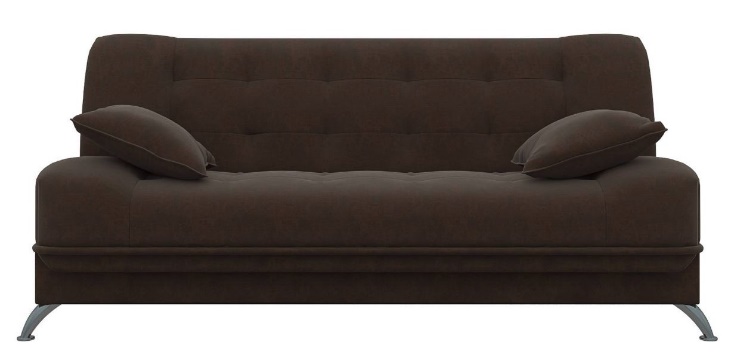 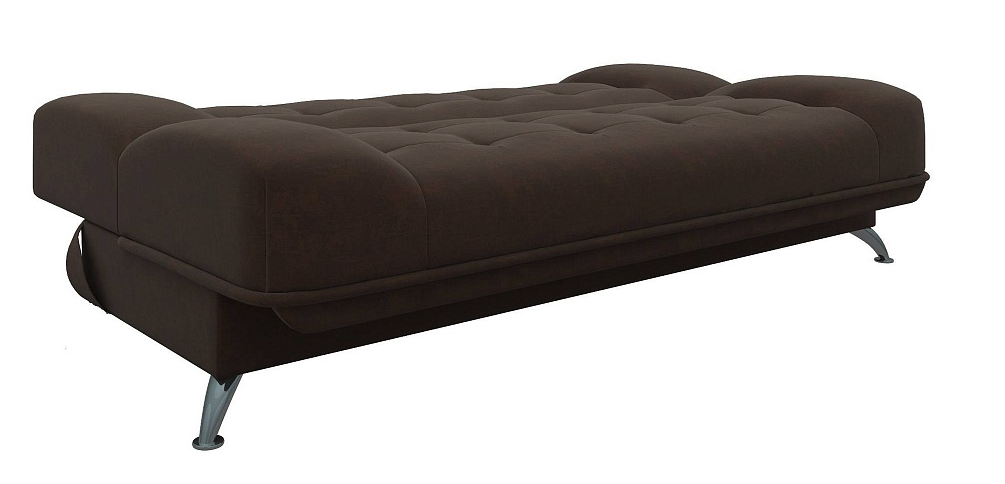 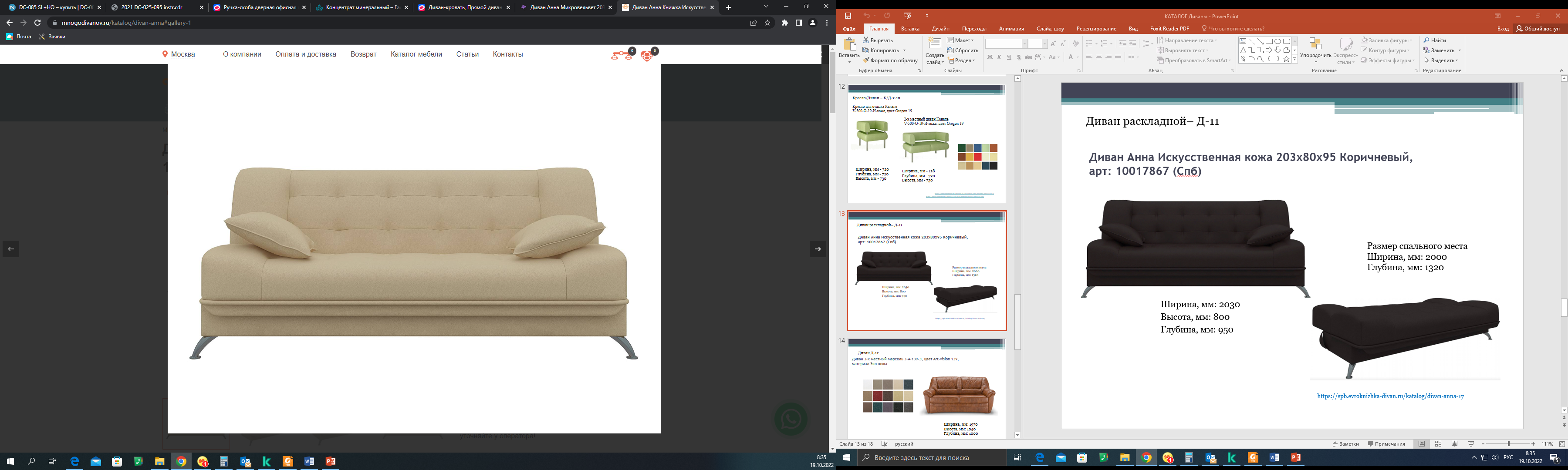 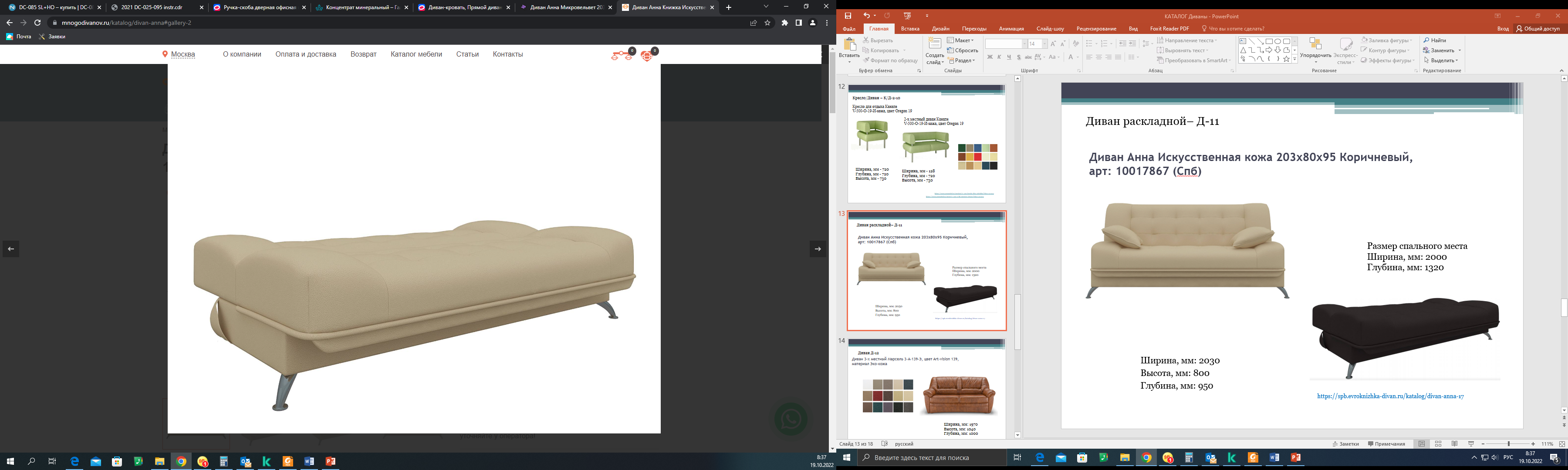 П.3 «Диван»П.4 «Диван»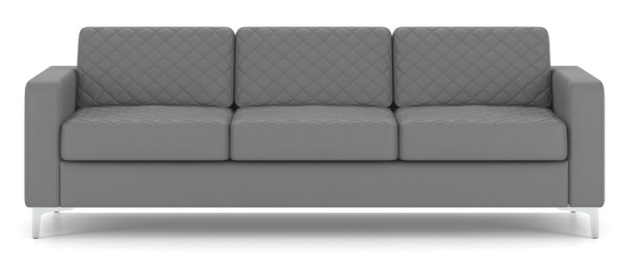 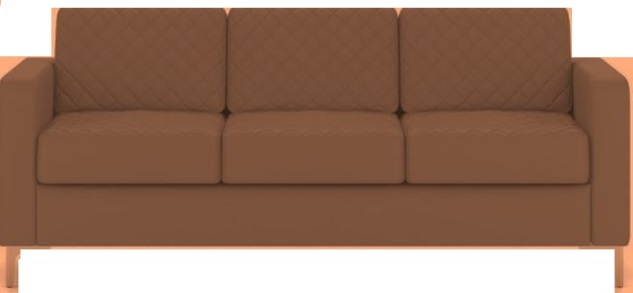 П.5 «Диван»П.6 «Диван»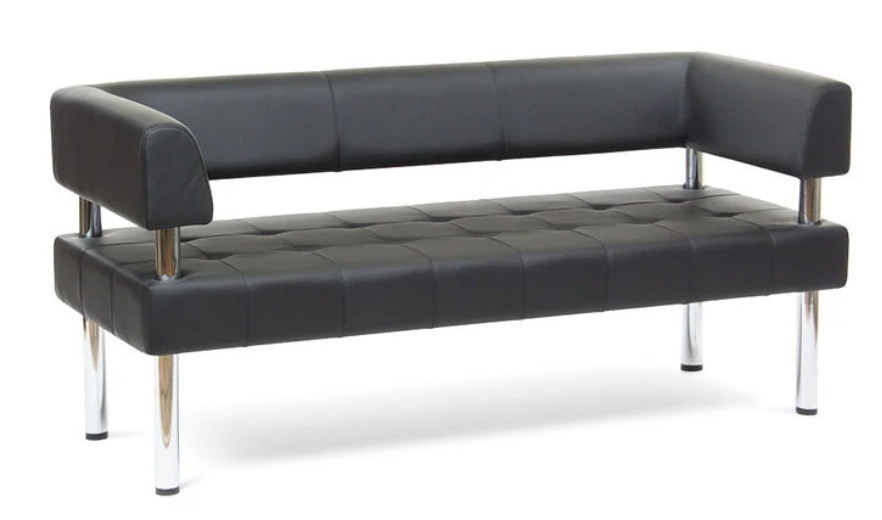 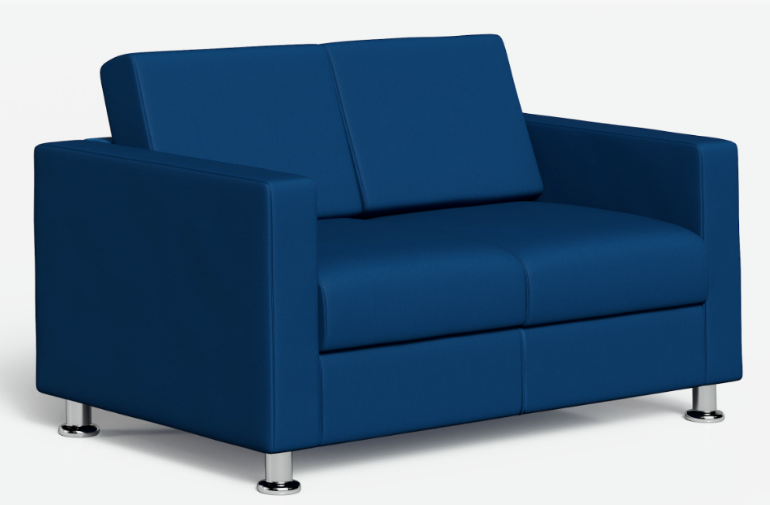 П.7 «Диван»П.8 «Диван»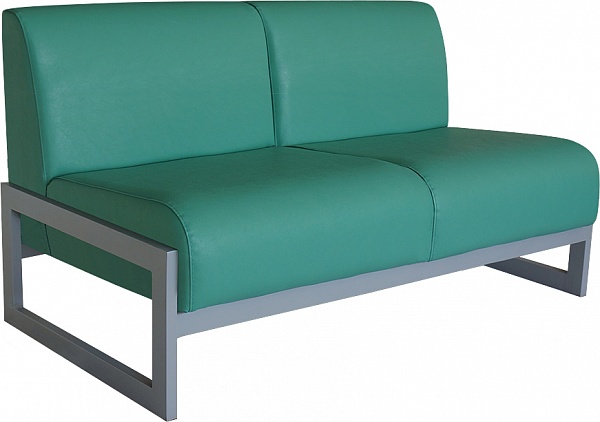 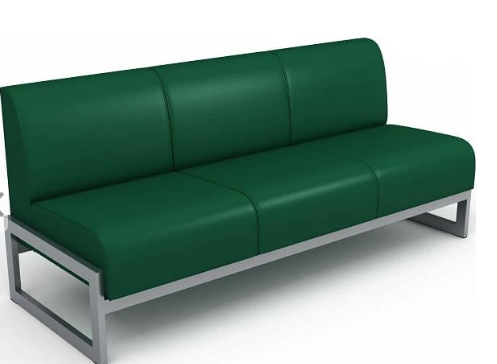 П.9 «Диван»П.10 «Диван»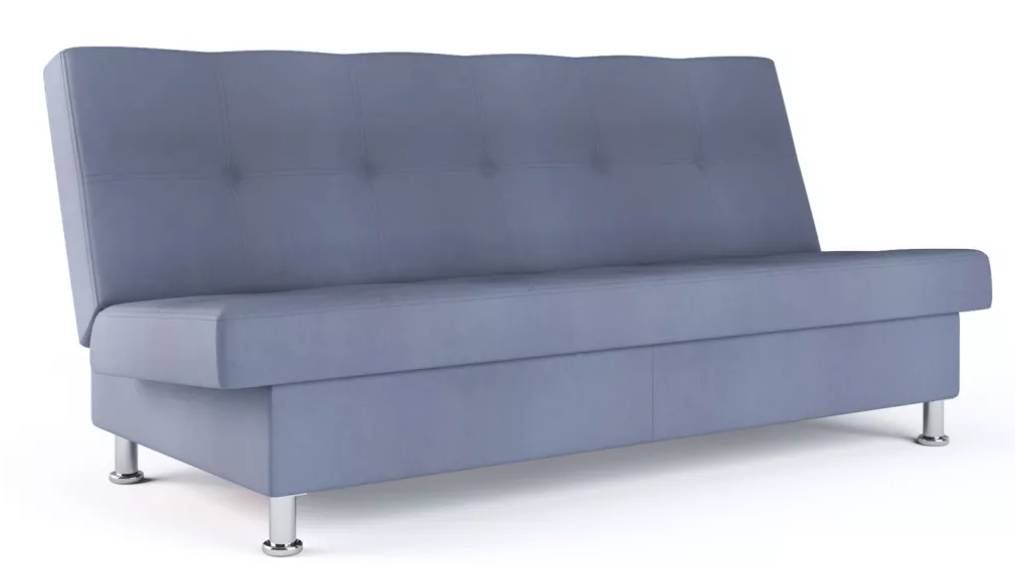 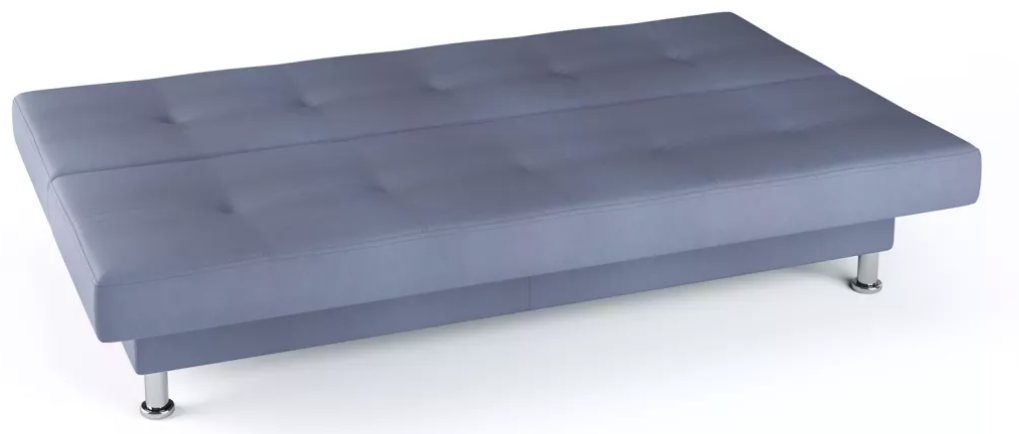 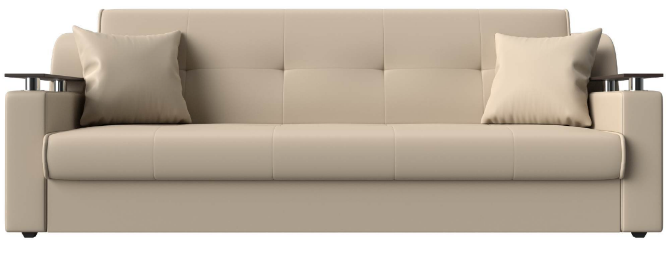 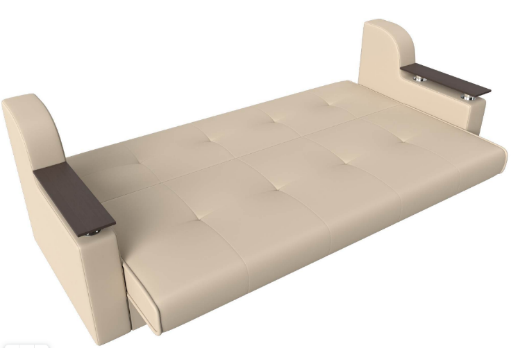 П.11 «Диван»П.11 «Диван»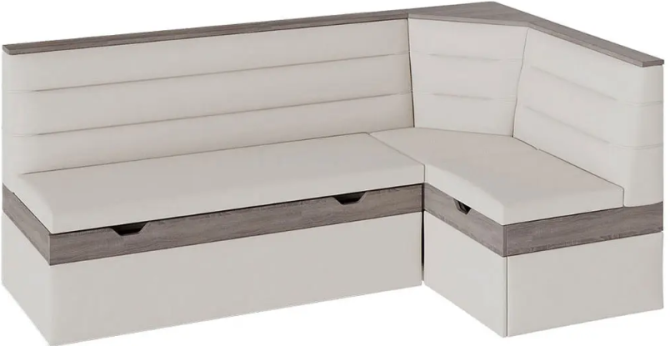 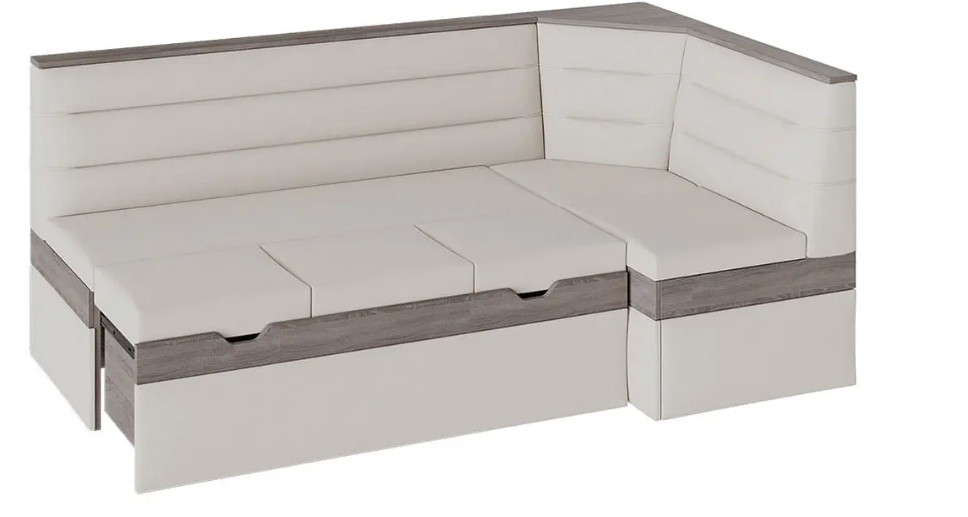 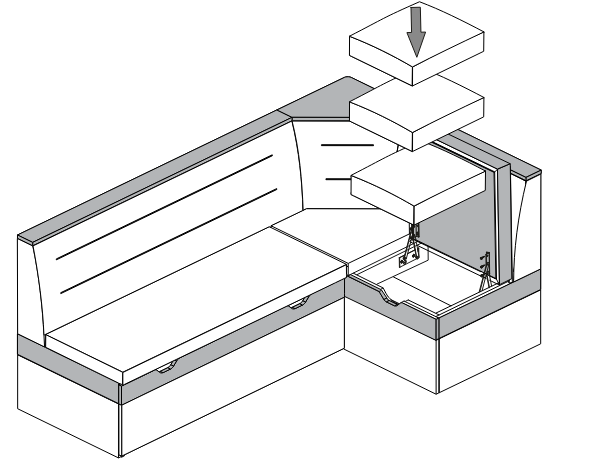 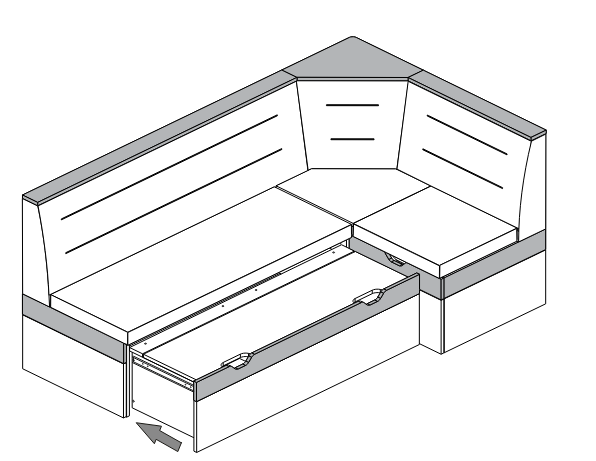 